东莞市交通投资集团有限公司注册发行超短期融资债券承销服务釆购项目招标文件项目编号：JT-CG2022012招标单位：东莞市交通投资集团有限公司招标代理机构：广州宏达工程顾问集团有限公司监督单位：东莞市交通投资集团有限公司纪检监察部2022年8月第一章  投标邀请一、 投标邀请函广州宏达工程顾问集团有限公司（以下简称“招标代理机构”）受东莞市交通投资集团有限公司（以下简称“招标人”）委托，就以下项目进行国内公开招标采购，详情请参见招标文件。欢迎符合条件的潜在投标人参加投标,有关事项如下：项目编号：JT-CG2022012项目名称：东莞市交通投资集团有限公司注册发行超短期融资债券承销服务釆购项目采购内容：注：项目要求详见《用户需求书》。项目最高限价：基础承销费率不高于0.005%/年。投标人资格要求：在中华人民共和国境内登记注册的金融机构或其分支机构，不接受同一金融机构2家或以上分支机构参与投标[如总公司参与投标的，应提供营业执照复印件；如分支机构（即由合法法人依法建立的分公司）参与投标的，应同时提供总公司的营业执照等证明文件复印件及相关授权证明文件，分支机构已具有效授权的，总公司取得的相关资格证书对分公司有效，若法律法规或招标文件另有规定的从其规定（授权证明文件格式不限）]；特殊资格要求：投标人或其上级法人具备非金融企业债务融资工具主承销商业务资格；投标人未被列入“信用中国”网站(www.creditchina.gov.cn)“记录失信被执行人或重大税收违法案件当事人名单或政府采购严重违法失信名单”记录名单；不处于中国政府采购网(www.ccgp.gov.cn)“政府采购严重违法失信行为信息记录”中的禁止参加政府采购活动期间（处罚限届满的除外）。（以招标代理机构于投标截止日当天在“信用中国”网站及中国政府采购网查询结果为准，同时对信用信息查询记录和证据进行打印存档）；本项目招标文件投标须知合格的投标人其他要求；本项目  不接受  联合体投标。踏勘现场：本项目不组织踏勘现场。如有需要，投标人自行踏勘现场。本项目采用“不记名网上下载”的方式发布招标文件，有意向的投标人直接在东莞市公共资源交易网（http://ggzy.dg.gov.cn）和东莞市交通投资集团有限公司官方网站（http://www.dgjtjt.com.cn）下载招标文件。投标时间：2022年09月08日09时00分至09时30分（北京时间）投标截止及开标时间：2022年09月08日09时30分（北京时间）投标及开标地点：东莞市东城街道东城路561号东城街道办事处2号楼二楼(公共资源交易大厅）开标（1）室。本采购项目不举行集中答疑会，如有任何疑问以书面形式，将疑问函原件加盖公章送至采购代理机构。投标人必须向东莞市交通投资集团有限公司提交投标保证金，投标保证金须严格按“招标文件第二章投标人须知第16点投标保证金”要求提交。招标代理机构和招标人将不负责投标人准备投标文件所发生的任何成本费用。 本次采购项目公告在东莞市公共资源交易网（http://ggzy.dg.gov.cn/）和东莞市交通投资集团有限公司官方网站（http://www.dgjtjt.com.cn）媒体上公布，并视为有效送达，不再另行通知。有关此次采购事宜，也可按下列地址以书面或电话形式向采购代理机构查询：招标代理机构名称：广州宏达工程顾问集团有限公司详细地址：东莞市南城街道元美西路8号华凯广场A栋211室邮    编：523000                      联 系 人：邓小姐电    话：0769-28056866-803               邮    箱：dgwangtat@163.com招标单位名称：东莞市交通投资集团有限公司详细地址：东莞市东城区莞樟路东城段199号邮    编：523000        联 系 人：雷先生电    话：0769-22083292监督单位：东莞市交通投资集团有限公司纪检监察部招标代理机构：广州宏达工程顾问集团有限公司2022年08月18日投标人须知一、投标人须知前附表二、投标人须知（一）总则招标范围及资金来源招标范围：详细要求见本招标文件中《用户需求书》。本次招标，投标人必须对全部内容进行报价，不得缺漏。资金来源：详见投标人须知前附表。项目预算金额：详见投标人须知前附表。定义招标人：详见投标人须知前附表。招标代理机构：详见投标人须知前附表。评标委员会：评标委员会是依据有关规定组建的专门负责本次招标其评标工作的临时性机构。日期：指日历日。评审时，对投标中出现的“工作日”按五个工作日折合七个日历日计算，且评标委员会可能会就有关日期作出对该投标人不利的折算或量化。 时间：指北京时间。合同：指由本次招标所产生的合同或合约文件。招标文件中所规定“书面形式”，是指任何手写的、打印的或印刷的方式，通讯方式包括专人递交或传真发送。服务：指投标人须向招标人提供的符合招标文件要求的服务。货物：指投标人须向招标人提供的符合招标文件要求的货物等，其来源地均应为中华人民共和国或与中华人民共和国有官方贸易关系的国家或地区。招标文件中没有提及采购货物来源地的，根据相关规定均应是本国货物，优先采购自主创新、节能、环保产品。投标的货物必须是合法生产的符合国家有关标准要求的全新原厂生产的产品，并满足采购招标文件规定的规格、参数、质量、价格、有效期、售后服务等要求。所有国内制造的货物必须具备出厂合格证和相关检测报告；所有进口货物必须均为合法正当渠道进口的且具备原产地证明、中国商检证明及合法进货渠道全套单证。在验收货物时，中标投标人必须提供上述全部相关资料及证明文件。合格的投标人合格的投标人条件见第一章《投标邀请》中第5款的“投标人资格要求”及本条以下3.2款至3.10款的通用要求。投标人符合《中华人民共和国招标投标法》第二十六条的规定。投标人在参加本项目投标前的三年内，不得在投标活动中存在违反《中华人民共和国招标投标法》第五十三条、第五十四条、第六十条、《中华人民共和国招标投标法实施条例》第七十六条、第七十七条规定，而受到各级管理部门的处罚。投标人在投标文件中必须主动按招标文件的要求填报“最近3年企业牵涉的主要诉讼案件或处罚说明”，如果不主动填报而被事后发现的，将取消其投标（中标）资格，并按有关规定从重处理。根据《中华人民共和国招标投标法实施条例》第三十四条规定，与招标人存在利害关系可能影响招标公正性的法人、其他组织或者个人，不得参加投标；投标人负责人为同一人或者存在控股、管理关系的不同投标人，不得参加同一项目投标。上述情况一经发现，相关投标均无效。未被列入“国家企业信用信息公示系统”网站（http://www.gsxt.gov.cn）严重违法失信企业名单。不存在大额诉讼或多宗诉讼或其他违法、违约等影响本次招标项目正常履约的情形。不存在投标人或其关联公司曾与东莞市交通投资集团有限公司及其下属企业签订合同，且正在履约过程中因投标人或其关联公司严重违约而导致合同变更、中止、解除的情形。投标人或其关联公司未正在与东莞市交通投资集团有公司及其下属企业发生诉讼。不存在法院判决或仲裁裁决认定投标人或其关联公司在与东莞市交通投资集团有限公司及其下属企业履约过程中存在违约或过失责任的情形。联合体投标的投标人应当满足下列条件：以联合体形式进行投标的，联合体各方之间应当签订联合体协议，明确约定联合体各方承担的工作和义务，并将共同联合体协议连同投标文件一并提交。以联合体形式参加采购活动的，联合体各方不得再单独参加或者与其他投标人另外组成联合体参加同一合同项下的采购活动。以联合体进行投标的，可以由联合体中的一方或者共同提交投标保证金，以一方名义提交的投标保证金的，对联合体各方均具有约束力。联合体中有同类资质的投标人按照联合体分工承担相同工作的，按照资质等级较低的投标人确定资质等级。联合体各方应当共同与招标人签订采购合同，就采购合同约定的事项对招标人承担连带责任。合格的货物和服务及验收货物是指投标人制造或组织符合招标文件要求的货物等。投标的货物必须是其合法生产的符合国家有关标准要求的货物，并满足招标文件规定的规格、参数、质量、价格、有效期、售后服务等要求。招标文件中没有提及招标货物来源地的，根据相关规定应当是本国货物。服务是指除货物和工程以外的其他采购对象，其中包括投标人须承担的运输、安装、技术支持、培训及招标文件规定的其它服务。投标人应保证,招标人在中华人民共和国使用货物或服务的任何一部分时,招标人免受第三方提出侵犯其专利权、商标权或其它知识产权的起诉。货物验收。验收工作由招标人（或招标人指定的单位）和中标人共同进行。在验收时，中标人应向招标人提供货物的相关资料，按招标人提出的方式验收。由招标人对货物的质量、规格和数量其他进行检验。如发现质量、规格和数量等任何一项与招标要求规定不符，招标人有权拒绝接受。投标人提供相关的服务必须符合中华人民共和国的行业标准。投标费用不论投标结果如何，投标人应承担自身因投标文件编制、递交及其他参加本采购活动所涉及的一切费用，招标代理机构、招标人对上述费用不负任何责任。中标服务费中标人在领取《中标通知书》时应向招标代理机构交纳中标服务费，本项目的中标服务费金额为¥30000.00元（人民币叁万元整），即每一家中标单位需缴纳中标服务费金额为¥5000.00元（人民币伍仟元整）。中标服务费以人民币支付。中标服务费支付方式：一次性以电汇、支票或现金等形式支付。中标服务费不在投标报价中单列。踏勘现场投标人应按本《投标人须知前附表》所述时间和要求对工程现场及周围环境进行踏勘，投标人应充分重视和仔细地进行这种考察，以便获取那些须投标人自己负责的有关编制投标文件和签署合同所涉及现场所有的资料。一旦中标，这种考察即被认为其结果已在中标文件中得到充分反映。考察现场的费用由投标人自己承担。招标人向投标人提供的有关现场的数据和资料，是招标人现有的能被投标人利用的资料，采购人对投标人做出的任何推论、理解和结论均不负责任。经招标人允许，投标人可为踏勘目的进入招标人的项目现场。在考察过程中，投标人及其代表必须承担那些进入现场后，由于他们的行为所造成的人身伤害（不管是否致命）、财产损失或损坏，以及其他任何原因造成的损失、损坏或费用，投标人不得因此使招标人承担有关的责任和蒙受损失。（二）招标文件招标文件的组成招标文件包括：第一章  投标邀请；第二章  投标人须知；第三章  评标方法；第四章  用户需求书；第五章  合同书格式；第六章  投标文件格式。投标人应认真阅读招标文件中所有的事项、格式、条款和规范等要求。投标人没有按照招标文件要求提交全部资料或者投标文件没有对招标文件在各方面都做出实质性响应是投标人的风险，没有实质性响应招标文件要求的投标将被拒绝。招标文件的异议投标人或者其他利害关系人对招标文件有异议的，应当在投标截止时间10日前以书面形式向招标代理机构提出，并将材料原件送达招标代理机构，逾期则视为对招标文件所有内容无异议。异议书面材料必须加盖投标人公章，并注明联系人、联系电话、联系地址。超出提交接收异议截止时间而提出的任何疑问，招标代理机构可不予答复。投标人必须在投标文件中提供投标承诺书（格式详见第六章投标文件格式）。招标文件的澄清及修改招标人对已发出的招标文件进行必要澄清或者修改的，将在招标文件要求提交投标文件截止时间15日前，在招标信息发布的媒体上以有编号的澄清通知予以发布。招标文件的修改内容作为招标文件的组成部分，具有约束作用。当招标文件、招标文件的澄清、修改、补充等在同一内容的表述上不一致时，以最后发出的文件为准。为使投标人在编制投标文件时有充分的时间对招标文件的澄清、修改、补充等内容进行研究，招标代理机构将酌情延长提交投标文件的截止时间，具体时间将在招标文件的修改、补充通知中予以明确。招标文件的修改、补充通知将在《投标人须知前附表》规定的媒体公告上公布，请各投标人密切留意。（三）投标文件编制投标文件的语言及度量衡单位投标人提交的投标文件以及投标人与招标代理机构就有关投标的所有来往函件均应使用简体中文书写。对于任何非中文的资料，都应提供简体中文翻译本，有矛盾时以简体中文翻译本为准。对中文翻译有异议的，以权威机构的译本为准。在投标文件中以及所有投标人与招标代理机构和招标人往来文件中的所有计量单位和规格都应按国家有关规定使用公制标准。招标文件中，如标有“★”的条款均为必须完全满足指标，投标人须进行实质性响应，投标人若有一项带“★”的条款未响应或不满足，将按无效投标处理。招标文件中，如标有“▲”的条款均为评审的重要评分指标，投标人若有部分“▲”条款未响应或不满足，将导致其响应性评审严重扣分。投标文件按规定加盖的投标人公章必须与投标人名称一致，不能以其它业务章或附属机构章代替。需签名之处必须由投标人的授权委托人签字。投标文件构成投标人编写的投标文件应包括下列部分：1、唱标信封（单独密封）投标报价一览表；投标保证金汇入情况说明及投标保证金进账单复印件加盖公章；投标人代表授权委托书原件及被授权代表身份证复印件加盖公章；电子文件（签字盖章后的投标文件扫描版PDF格式电子文件、业绩情况一览表中要求生成的Excel格式文件）。2、价格部分文件投标报价一览表；报价函。3、商务、技术部分文件投标函；承诺书；投标人资格证明文件：投标人代表授权委托书（若非总公司投标，需附总公司相关有效授权文件复印件加盖投标人公章）；营业执照；如分支机构（即由合法法人依法建立的分公司）参与投标的，应同时提供总公司的营业执照等证明文件复印件加盖投标人公章；投标人或其上级法人具备非金融企业债务融资工具主承销商业务资格证明文件。资格文件声明函；投标单位基本情况、简介；投标人资格证明文件；投标人承诺；业绩情况一览表；拟投入本项目的服务团队人员情况；业务支持证明表；投标方案；用户需求偏离表；★号条款响应表；合同条款偏离表；投标保证金汇入情况说明；中标服务费承诺书；投标人认为需加以说明的其他内容。投标人应如实详细提供第11.1款所要求的全部资料，价格部分文件必须单独装订。商务、技术部分文件不能出现投标价格，且必须编制目录及注明页码。投标人编制投标文件必须包括但不限于上述内容。投标文件格式投标人提交的投标文件应当使用招标文件所提供的投标文件全部格式（表格可以按同样格式扩展）。投标文件的份数和签署投标人应分包组提交 一 套正本（包括价格部分文件、商务部分文件和技术部分文件，商务与技术可装订成册也可分开装订）、  伍 套副本（包括价格部分文件、商务部分文件和技术部分文件）和一份唱标信封的投标文件及投标文件电子版（签字盖章后的投标文件扫描版PDF格式电子文件、业绩情况一览表中要求生成的Excel格式文件） 1份，限光盘或U盘，不留密码，无病毒，内容应与投标人打印产生的纸质投标文件内容一致，如有不同，以纸质投标文件为准。投标文件正本均须用不褪色墨水书写或打印，投标文件副本的所有资料都可以用投标文件的正本复印，并应在投标文件封面的右上角清楚地注明“正本”或“副本”。正本和副本如有不一致之处，以正本为准。投标文件正本主要内容（招标文件格式中要求法定代表人/行政负责人或授权委托人签字的内容和要求加盖投标单位公章的内容）应由投标单位的法定代表人/行政负责人或授权委托人签字（或盖私章）和加盖投标人公章，否则该投标文件将被视为无效文件。除投标人对错误处修改外，全套投标文件应无涂改或行间插字和增删。如有修改，修改处应由投标人加盖投标人的公章或由授权委托人签字。传真或电传的投标文件将被拒绝。投标报价和货币投标人应按招标文件第二章中投标人须知前附表规定的报价要求报价。投标人必须以人民币报价，以其它货币标价的投标将予以拒绝。投标文件中投标报价一览表内容与投标文件中相应内容不一致的，以投标报价一览表为准；大写金额和小写金额不一致的，以大写金额为准；单价金额小数点或者百分比有明显错位的，以投标报价一览表的总价为准，并修改单价；总价金额与按单价汇总金额不一致的，以单价金额计算结果为准。同时出现两种以上不一致的，按照前款规定的顺序修正。修正后的报价经投标人确认后产生约束力，投标人不确认的，其投标无效。投标人所报的投标价在合同执行期间是固定不变的，不得以任何理由予以变更。投标价不是唯一的或不是固定不变的投标文件将作为非实质性响应投标而予以拒绝。国产的产品及其有关服务的报价应包括要向中华人民共和国政府缴纳的增值税和其他税。在中华人民共和国境内提供的进口产品及其有关服务的报价应包括要向中华人民共和国政府缴纳的关税、增值税和其他税。如果投标人对于招标文件或答疑文件中为满足技术要求中所提供的货物或服务有未报价或漏报、错报、缺报等情况，可以视其为投标人予以招标人的投标优惠报价，中标后不予调整。如果投标人不接受对其错误的更正，其投标将被拒绝。证明货物和服务的合格性和符合招标文件规定的文件投标人应提交证明文件证明其拟供的合同项下的货物和服务的合格性符合招标文件规定。该证明文件作为投标文件的一部分。证明货物和服务与招标文件的要求相一致的文件，可以是文字资料、图纸和数据。为说明第15.2款的规定，投标人应注意本招标文件在《用户需求书》中对服务要求所说明只是概括性的，不能理解为所需要的全部服务的要求，投标人应按国家、行业相关技术标准、规范和以往的服务经验，合格优质的完成采购内容和包含的全部服务。凡标有“★”的地方均被视为重要的技术要求或商务要求。投标人要特别加以注意，必须对此回答并完全满足这些要求，否则若有一项带“★”的条款未响应或不满足，将按无效投标处理。投标保证金投标人应向东莞市交通投资集团有限公司提交投标保证金，并作为其投标文件的一部分。投标保证金形式、金额及账户信息：详见《投标人须知前附表》。投标人应按包号提交投标保证金，投标人必须采用银行转账、电汇形式缴交，投标人与交款人名称必须一致，非投标人或以分公司或子公司缴纳的投标保证金无效。投标保证金以银行划账形式提交，应符合下列规定：投标保证金必须以银行转账、电汇方式提交。（1）如项目出现分包情况的，投标人必须按所投子包分别提交投标保证金。（2）采用银行转账、电汇方式提交的，保证金必须在递交投标文件时间截止前，到达招标人指定的账户，否则将不具备参加投标的资格。凡没有根据本须知的规定提交投标保证金的投标，将被视为非响应性投标予以拒绝。没中标的投标人，其投标保证金将在发出中标通知书五个工作日内办理退款手续（退回原账户）。中标人的投标保证金，在中标人按本须知第36条规定签订中标合同后五个工作日内办理退款手续。中标人在签订采购合同后，携带一份合同正本复印件，到招标代理机构提出退投标保证金申请，经招标人审核通过后再办理投标保证金退回手续。下列任何情况发生时，经招标人同意后，招标代理机构在书面通知投标人（或中标人）后有权没收投标保证金：（1）投标人在规定的投标截止时间后至投标有效期满前撤销或修改其投标文件；（2）中标人在规定期限内未能根据本须知第36条规定签订合同；（3）提供虚假投标文件或虚假补充文件的，或违反《中华人民共和国招标投标法》等有关法律、法规、规章及招标投标相关规定的行为。投标有效期投标文件应根据投标人须知的规定在投标截止时间后的90天内保持有效。投标有效期比规定期限短的将被视为非实质性响应标而予以拒绝。特殊情况下，在原有投标有效期截止之前，招标代理机构可要求投标人同意延长投标有效期。这种要求与答复均应以书面形式提交。投标人可拒绝招标代理机构的这种要求，其投标保证金将不会被没收。接受投标有效期延长的投标人将不会被要求和允许修正其投标文件，而只会被要求相应地延长其投标保证金的有效期。在这种情况下，根据投标人须知有关投标保证金的退还和没收的规定将在延长了的有效期内继续有效。（四）投标文件的递交投标文件的装订、密封和标记投标文件的装订要求。投标文件的商务技术文件装订方式统一要求采用无线胶装，不得采用打孔胶条装订、线装装订方式。无线胶装样式要求见招标文件无线胶装样式。投标文件中价格文件须单独装订，出现掉页或漏页的由投标人自己承担。★为方便开标唱标，投标人应按以下要求准备投标文件（参投多个子包的投标人每个子包分别递交投标文件）：投标人应在密封袋上标明“价格文件”、“商务技术文件”、“唱标信封”等内容，并在密封袋的封口处加盖投标人公章。在投标文件密封袋上均应标明以下内容：（1）项目编号：               ；（2）项目名称：               ；（3）    年    月    日    时    分开标，此时间以前不得开封； （4）投标人名称：                 。如果投标文件未按本须知第18.1～18.4款的规定装订和加写标记及密封，招标代理机构将不承担投标文件提前开封的责任。对由此造成提前开封的投标文件将予以拒绝，并退还给投标人。投标截止时间招标代理机构在本须知第22.1条规定的地址收到投标的时间不迟于第一章投标邀请函中所规定的时间。招标人可以按本须知第9条规定，通过修改招标文件自行决定酌情延长投标截止时间。在此情况下，招标代理机构、招标人和投标人受投标截止时间制约的所有权利和义务均应延长至新的截止时间。招标代理机构于开标前（30）分钟开始接收投标文件。迟交的投标文件招标代理机构将拒绝并原封退回在本须知第22.1条规定的截止时间后收到的任何投标文件。投标文件的修改与撤回投标人在递交投标文件后，可以修改或撤回其投标，但招标代理机构必须在第19条规定的投标截止时间之前，收到修改或撤回的书面通知。投标人的修改或撤回通知应按本须知第18条规定编制、密封、标记和发送。在投标截止时间之后，投标人不得对其投标做任何修改。从投标截止时间至投标人在投标书格式中确定的投标有效期之间的这段时间内，投标人不得撤回其投标，否则其投标保证金将按照本须知第16.8条的规定被没收。（五）开标与评标开标招标人和招标代理机构在第一章投标邀请函中约定的时间和地点组织公开开标。开标程序开标会由招标代理机构主持，投标人的法定代表人/行政负责人或其授权代表务必携带有效身份证明准时参加开标会并签名报到，以证明其出席。投标人的法定代表人/行政负责人或其授权代表未参加开标会的，视同认可开标结果。投标文件的密封等情况由采购人代表或招标代理机构委托的公证机构（人员）检查，或由招标人代表及投标文件第一递交登记人或投标人推选的代表检查。投标文件经检查无误后，采购代理机构当众拆封《唱标信封》，宣读投标人名称、投标价格、价格折扣及投标报价一览表的其他主要内容。若采购代理机构宣读的结果与《唱标信封》内容不符，投标人有权当场提出异议，经采购人或采购代理机构委托的公证机构（人员），或采购人及采购代理机构当场核查确认有误的，可重新宣读其《唱标信封》情况。若投标人当场未提出异议，则视为投标人已确认采购代理机构人宣读的结果。投标人对开标有异议的，应当在开标现场提出，采购代理机构应当当场作出答复，并制作记录。采购代理机构将做开标记录，开标记录包括第22.2.5款发生的异议及答复、按第22.2.4款的规定在开标时宣读的全部内容。评标委员会依法组成评标委员会，评标委员会由采购人和有关技术、经济等方面的专家组成，成员人数为不少于5人以上单数，其中技术、经济等方面的专家不少于成员总数的三分之二。评标委员会将只对确定为实质上响应招标文件要求的投标，即对资格、符合性审查合格的投标文件进行商务和技术评估，响应的依据是招标文件本身的内容，而不寻求其它证据。实质上响应的投标应该是与招标文件要求的全部主要条款、条件和规格相符，没有重大偏离的投标。评标委员会依法根据招标文件的规定，进行投标文件的评审、得出评审结果，评标委员会递交评标报告并依法向招标人推荐中标候选人。所有参加评标人员必须遵守国家、地方政府以及东莞市交通投资集团有限公司制定的有关招标采购的法则、规定，遵守有关招标采购的保密制度；如有违反者，给予行政处分；情节严重，构成犯罪的，由司法机关依法追究其刑事责任。全体参与评标人员：必须遵守评标纪律、不得泄密；必须公正、不得循私；必须科学、不得草率；必须客观、不得带有成见；必须平等、不得强加于人；必须严谨、不得随意马虎。评标过程的保密性递交投标文件后，直至向中标人授予合同时止，凡与审查、澄清、评估和比较投标报价的有关资料以及授标意见等，参与评标工作的有关人员均不得向投标人及与评审无关的其他人透露，否则追究有关当事人的法律责任。在评标过程中，如果投标人试图在投标文件审查、澄清、比较及授予合同方面向招标代理机构和招标人施加任何影响，其投标文件将被拒绝。凡参与评标工作的有关人员均应自觉接受招标人或招标人主管部门或相关招标主管部门的监督，不得向他人透露已获得招标文件的潜在投标人的名称、数量以及可能影响公平竞争的有关投标报价的其他情况。投标文件评审评标委员会应当对投标人的投标文件进行资格、符合性审查，以确定其是否满足招标文件的实质性要求（详见第三章 评标办法）。投标截止后投标人不足8家或者通过资格、符合性审查的投标人不足8家的，招标代理机构将依法重新招标；如果招标文件存在不合理条款或者招标程序不符合规定的，招标人、招标代理机构改正后依法重新招标。投标文件的澄清对投标文件中含义不明确、同类问题表述不一致或者有明显文字和计算错误的内容，评标委员会认为需要投标人作出必要澄清、说明的，应当书面通知该投标人。投标人的澄清、说明或者补正应当采用书面形式，并不得超出投标文件的范围或者改变投标文件的实质性内容。除评标委员会主动要求澄清、说明或者纠正外，评标定标期间，任何投标人均不得就与其投标相关的任何问题与评标委员会联系。评标委员会成员均应当阅读投标人的澄清，但应独立参考澄清对投标文件进行评审。整个澄清的过程不得存在排斥潜在投标人的现象。如果投标文件实质上不响应招标文件的各项要求，评标委员会将按照资格、符合性审查标准予以拒绝，不接受投标人通过修改或撤销其不符合要求的差异或保留，使之成为具有响应性的投标。对投标文件的比较和评价评标委员会将对资格、符合性审查合格的投标文件进行比较和评价，包括技术、商务的详细评审，详见第三章《评标办法》。评标原则及方法坚持“公开、公平、公正、科学、择优”的评标原则，严格评审。确定中标人的评标准则是：能够最大限度满足招标文件中规定的各项综合评价标准。具体评标方法详见第三章《评标办法》。评标结果公示及异议、投诉招标代理机构在招标公告发布媒体公示中标候选人，公示期为3日。投标人或者其他利害关系人对评标结果有异议的，应当在中标候选人公示期间向招标代理机构以书面的形式提出，并将完整的异议书面材料原件送达招标代理机构，逾期则视为对评标结果无异议。超出提交异议截止时间而提出的任何疑问，招标代理机构可不予答复。招标代理机构将拒收未能提供完整异议书面材料的异议，完整的异议书面材料必须同时包含：异议书（加盖投标人公章，注明联系人、联系电话、联系地址）、授权提交异议的授权书原件、反映异议人主体资格的营业执照复印件（加盖投标人公章）、以及合法来源的证据证明材料。结果公示后，中标候选人有义务在结果公示之日起3日内提交投标文件中所提供的资格证明文件、业绩证明文件、对招标文件实质性条款响应文件、履约能力证明文件的原件供招标人核查，招标人如发现投标人提供虚假证明文件、虚假响应文件等弄虚作假行为骗取中标的，招标人有权取消其中标资格，没收其投标保证金。涉嫌违法犯罪的，将移交司法机关处理。必要时，当招标人（或其委托的招标代理机构）向中标候选人发出提供上述证明资料原件进行核查的书面通知后，公示期满之日起三个工作日内中标候选人仍未能提供原件进行核查的，视为其无法提供真实的资料，招标人有权按照评标委员会提出的中标候选人名单排序依次确定其他中标候选人为中标人或重新招标。投标人或者其他利害关系人认为招标投标活动不符合法律、行政法规规定的，可以自知道或者应当知道之日起10日内，按程序向招标人招标活动的监督部门投诉。投诉应当有明确的请求和必要的证明材料。（一）投诉人和被投诉人的姓名或者名称、通讯地址、邮编、联系人及联系电话；　  （二）异议和异议答复情况说明及相关证明材料；　　（三）具体、明确的投诉事项和与投诉事项相关的投诉请求；　　（四）事实依据；　　（五）法律依据；　　（六）提起投诉的日期。    投诉人提起的投诉书应当由投诉人的授权代表签字或者盖章，并加盖投诉人公章。投诉人投诉的事项不得超出已异议事项的范围，但基于异议答复内容提出的投诉事项除外。投诉部门：东莞市交通投资集团有限公司纪检监察部，联系人：李小姐，联系电话：0769-22083256 。真实性审查在授予合同前，招标人（或其委托的招标代理机构）、或评标委员会有权组织对投标人的真实性审查。包括对投标人的资格证明文件、业绩证明文件、对招标文件实质性条款响应文件、履约能力证明文件的真实性进行核查，若发现其提供虚假证明文件、虚假响应文件等弄虚作假行为的，或经审查确认其经营、财务状况发生较大变化（或者存在违法行为）导致无法按照投标文件的承诺履约的，或其明确表示不按照投标文件承诺履约的，等影响中标结果的行为，招标人有权取消其投标或中标候选人资格。投标人在招标人（或其委托的招标代理机构）、或评标委员会通知其提供上述证明资料原件进行核查的要求后，未能在约定的时间内提供原件进行核查的，视为投标人无法提供真实的资料， 招标人有权按照评标委员会提出的中标候选人名单排序依次确定其他中标候选人为中标人或重新招标。中标通知书中标人确定后，招标代理机构将向中标人发出中标通知书。中标通知书是合同的一个组成部分。对招标人和中标人具有法律效力。中标通知书发出后，招标人改变中标结果的，或者中标人放弃中标项目的，应当依法承担法律责任。（六）合同的授予合同授予标准招标人按评标委员会得出的评标结果，在评标委员会推荐的中标候选人依法确定中标人，并将合同授予之。接受和拒绝任何或所有投标的权利招标人在确定中标人之前，有权依据评标委员会的评标报告拒绝不合格的投标。招标代理机构和招标人保留在授标之前任何时候接受或拒绝任何投标，以及宣布招标程序无效或拒绝所有投标的权利，对受影响的投标人不承担任何责任。因不可抗力或自身原因不能履行合同的、不按要求与招标人签订合同、中标人放弃中标、中标资格被依法确认无效的，招标人可以按照评标委员会提出的中标候选人名单排序依次确定其他中标候选人为中标人或重新招标。授标时更改采购数量的权利招标人在授予合同时有权在（数量增减变更：中标价的±10%）幅度内对“用户需求书”中规定的货物或服物范围予以增加或减少，但不得对单价或其它的条款和条件做任何改变。履约担保本项目不设履约担保。合同协议书的签订招标人与中标人必须在中标通知书发出之日起三十日内，按照招标文件和中标人的投标文件及其澄清文件等订立书面合同，招标人和中标人不得再行订立背离合同实质性内容的其他协议。合同签订之日起七个工作日内，中标人须向招标代理机构提交一份合同副本。“招标文件”、中标人的“投标文件”及其澄清文件等，均为签订经济合同的依据。中标人如不按本投标须知第32.1款的规定与招标人订立合同，则招标人将废除授标，给招标人造成损失的，还应当予以赔偿，同时依法承担相应法律责任。其他如投标人提供虚假材料谋取中标的，或者采取不正当手段诋毁、排挤其他投标人的，以及与其他的投标人恶意串通的，我公司将严肃处理，并保留追究其责任的权利。招标文件的解释权38.1本招标文件的解释权属招标人和招标代理机构。第三章 评标办法一、评标原则和目的1.1  本项目的招标参照《中华人民共和国招标投标法》及实施条例、东莞市交通投资集团有限公司等有关招标的相关文件规定执行。评标必须遵循公开、公平、公正、诚实信用的原则。评标按照招标文件规定的内容进行，采取综合评分法，避免纯技术或纯经济的倾向。1.2  本办法的评标对象是指投标人按照招标文件要求提供的有效投标文件，包括投标人应评标委员会要求对原投标文件作出的正式书面澄清文件。1.3 评标委员会成员对需要共同认定的事项存在争议的，应当按照少数服从多数的原则作出结论。持不同意见的评标委员会成员应当在评标报告上签署不同意见及理由，否则视为同意评标报告。二、评标程序评标步骤：先进行资格、符合性审查，再进行商务和技术评审。按照评标程序的规定和依据评分标准，各评委就每个投标人的商务状况、技术状况及其对招标文件要求的响应情况进行评议和比较，评出其商务评分和技术评分。各评委的评分的算术平均值即为该投标人的商务评分和技术评分。然后，评出价格得分。将商务评分、技术评分和价格评分相加得出综合得分（保留小数点后两位数）。资格、符合性审查1、资格性审查是指评标委员会依据法律法规和招标文件的规定，对投标文件中的资格要求证明、投标保证金、投标人信用等进行审查，以确定投标人是否具备投标资格。2、符合性审查时，投标人存在下列情况之一的，投标无效：1)投标文件未按招标文件要求签署、盖章的；包括但不限于：①投标文件签字、盖章不符合招标文件要求的；②投标文件的关键内容字迹模糊、无法辨认的。2)报价超过招标文件中规定的项目最高限价的；3)投标文件含有招标人不能接受的附加条件的；4)投标文件未满足招标文件的实质性要求的；包括但不限于：①投标文件不满足招标文件中加注星号（★）的重要条款要求的；②投标有效期未满足招标文件要求的；③投标文件商务和技术响应与事实不符或虚假投标的；④将一个包中的内容拆开投标的；⑤投标人对同一服务投标时，同时提供两套或两套以上的投标方案的；⑥其他未实质性响应招标文件要求的。5)法律、法规和招标文件规定的其他无效情形。资格、符合性审查表以上资格、符合性审查中带部分有不合格分项的投标文件，将作废标处理。经评标委员会确认的无效投标文件，招标人和招标代理机构将予以拒绝，并且不允许通过修正或撤消其不符合要求的差异，使之成为具有符合性的投标文件。评标委员会就投标人的投标文件进行资格、符合性审查，经评标委员会确认具有有效投标文件的投标人不足八家时将重新组织招标。现场澄清：按招标文件第二章。细微偏差修正细微偏差是指经评标委员会确认为具有符合性的投标文件虽然实质上响应招标文件要求，但个别地方存在遗漏或者提供了不完整的技术信息及数据，并且修正这些遗漏或者不完整不会更改投标文件的实质性内容。经评标委员会确认为具有符合性的投标文件，若存在个别计算或累计方面的算术错误可视为投标文件存在细微偏差并按照以下原则进行修正：投标文件中投标报价一览表内容与投标文件中相应内容不一致的，以投标报价一览表为准；大写金额和小写金额不一致的，以大写金额为准；单价金额小数点或者百分比有明显错位的，以投标报价一览表的总价为准，并修改单价；总价金额与按单价汇总金额不一致的，以单价金额计算结果为准。同时出现两种以上不一致的，按照前款规定的顺序修正。修正后的报价经投标人确认后产生约束力，投标人不确认的，其投标无效。对不同文字文本投标文件的解释发生异议的，以中文文本为准。按照上述修正调整后的内容经投标人确认后，对投标人起约束作用。经评标委员会确认存在细微偏差的投标文件，评标委员会可以于评标结果宣布之前要求投标人对投标文件中存在的细微偏差进行修正，若投标人拒绝修正，则其投标文件将被拒绝。得分统计及推荐中标候选人名单按照评标程序、评分标准以及权重分配的规定，评标委员会各成员分别首先就各个投标人的商务、技术状况及其对招标文件要求的响应情况进行评议和比较，评出其商务、技术评分，所有评委各投标人的商务、技术得分算术平均，得出平均得分，将各投标人的商务、技术得分和价格得分相加得出其综合得分，按最终综合得分由高向低排序。投标人的最终评标得分＝商务、技术得分+价格得分,评分统计的结果数据须经评委验算审核并签名确认。推荐中标候选人评标委员会按评审后得分由高到低顺序排列，并向招标人推荐最后综合得分最高的前八名投标人为中标候选人（综合得分排名第一、第二、第三、第四、第五、第六、第七、第八的投标人分别为第一、第二、第三、第四、第五、第六、第七、第八中标候选人），招标人将确定第一、第二、第三、第四、第五、第六中标候选人为中标人。如果有两个或以上的投标人的综合得分相同，则在综合得分相同的投标人中按投标报价由低到高顺序排出次序。如果出现投标人的综合得分及投标报价均相同时，则按商务部分得分高低排序，商务部分得分高的排在前，商务部分得分低在排在后，若综合得分、投标报价、商务部分得分均相同，则用抽签的方式确定投标人的排名次序。如果推荐的第一、第二、第三、第四、第五、第六中标候选人放弃中标资格，或因不可抗力无法签订合同，则招标人可按推荐的中标候选人排名顺序依次确定中标人，亦可决定组织重新招标。编制评标报告。评标委员会根据评标结果撰写评标报告。评标报告是评标委员会根据全体评标成员签名的原始评标记录和评标结果编写的报告，其主要内容包括：　　  1、招标公告刊登的媒体名称、开标日期和地点；　　  2、购买招标文件的投标人名单和评标委员会成员名单；　　  3、评标方法和标准；　　  4、开标记录和评标情况及说明，包括投标无效投标人名单及原因；　　  5、评标结果和中标候选投标人排序表；6、评标委员会的授标建议。三、评分标准和细则评分因素及分值评委考核打分的评分因素及分值:总分100分评分因素分值商务评分标准：（总分：25分）备注：（1）招标文件要求提交的与评价指标体系相关的各类有效资料，投标人如未按要求提交的，该项评分为零分。（2）商务得分为评委评分分值的算术平均值（四舍五入后，小数点后保留两位有效数）。技术评分标准：（总分：65分）备注：（1）招标文件要求提交的与评价指标体系相关的各类有效资料，投标人如未按要求提交的，该项评分为零分。（2）技术得分为评委评分分值的算术平均值（四舍五入后，小数点后保留两位有效数）。价格评分标准：（总分：10分）通过资格、符合性审查的投标人价格分统一按照以下方式计算：（1）计算评标基准价（T）：评标基准价（T）=在[0.00%,0.005%]的有效投标报价的算术平均值。注：如果参与计算基准价（T）的有效投标人超过3家（不含）时，去掉1个最大值和1个最小值后再进行计算。%不代入计算公式，小数点四舍五入保留五位。（2）计算偏差率（p）：偏差率（p）=|投标人报价-评标基准价（T）|/评标基准价（T）×100%。注：投标人报价为各投标人填报的基础承销费率。%不代入计算公式，小数点四舍五入保留两位。（3）评标委员会将对各投标人填报的基础承销费率的偏差率（p）按以下标准赋分：偏差率（p）≤10%得10分，10%＜偏差率（p）≤20%得9分，20%＜偏差率（p）≤30%得8分，30%＜偏差率（p）≤40%得7分，以此类推，偏差率（p）＞100%不得分。价格核准：评标委员会详细分析、核准价格表，检查其是否存在计算上或累加上的算术错误，对于投标文件中不构成实质性偏差的不正规、不一致或不规则，评标委员会可以接受，但这种接受不能损害或影响任何投标人的相对排序。如果投标人不接受修正后的投标价格，则其投标将被拒绝。评标委员会对投标人的投标报价进行评审，评标委员会认为投标人的报价明显低于其他通过资格、符合性审查投标人的报价，有可能影响产品质量或者不能诚信履约的，应当要求其在评标现场合理的时间内提供书面说明，必要时提交相关证明材料；投标人不能证明其报价合理性的，评标委员会应当将其作为无效投标处理。第四章 用户需求书用 户 需 求一、招标人基本情况概述东莞市交通投资集团有限公司（以下简称“市交投集团”），是在原东莞市公路桥梁开发建设总公司（创立于1984年12月，直属于东莞市人民政府管理的正处级经营服务类事业单位）的基础上，2015年4月经市政府批准组建的市属国有独资集团企业。2018年3月，东莞市实施市属国有企业重组整合工作，以市交投集团为主体，将轨道交通公司等4家企业的市属国有股权注入作为其直属企业。重组整合后，新的市交投集团功能定位为全市交通一体化建设运营及交通运输等相关产业投资的综合性集团。集团经营范围为：交通基础设施投资、建设、经营、管理；公共交通、小额消费、公用事业等城市一卡通的投资、经营和管理；公共客运、客运站（配客点）经营、水路运输、港口经营、仓储服务、交通实业等交通领域及相关产业的投资、经营和管理。招标人注册资本为36.3亿元。根据招标人发展规划，拟申请注册发行不超过30亿元额度、期限不超过270天的超短期融资债券，每次发行金额依据招标人资金需求情况而定，预计注册时间为确认承销商后的三个月内，现选聘承销团进行超短期融资债券发行承销工作。二、项目服务内容及要求★（一）项目服务内容本项目服务内容包括：债券融资咨询服务、债券申报材料编制及协助申报服务、债券发行、上市及托管服务、债券存续期服务。本次招标选择6家银行类金融机构组成承销团。具体内容如下：1、债券融资咨询服务（1）为招标人提供融资咨询服务；（2）核查招标人运营状况，调查招标人是否符合发债要求，包括公司运营资质、历史沿革、治理结构、业务情况和财务状况等；（3）对招标人发行债券的可行性提供建议。2、债券申报材料编制及协助申报服务（1）负责协助招标人编制募集说明书、募集说明书摘要、可行性研究报告及其他债券发行主管机关要求的必要文件；（2）负责统筹发债申报工作，包括拟定工作时间表，协调律师事务所、信用评级公司等中介机构的工作进度等；（3）协助招标人设计债券发行方案，包括：债券发行规模、发行期限、发行方式、发行范围及对象、承销方式和还本付息方式及风险应对方案等，并对债券募集资金投资项目的合规性进行审核；（4）组织承销团并对承销团成员的资质进行审核；（5）协助招标人向各级主管机关申报及会签工作。3、债券发行、上市及托管服务（1）债券融资项目获得中国银行间市场交易商协会批准后，协助招标人安排合适的时间择机发行；（2）负责债券发行后的上市登记、托管工作；（3）根据承销协议的约定履行债券余额包销义务；（4）负责组织承销团按规定的债券发行总额和发行期限发售本期债券；（5）本期债券发行结束后1个月内，中标人须协助招标人作上市或交易流通申请。4、债券存续期服务（1）提醒、督促招标人按时筹措资金、还本付息并按规定对有关情况及时进行信息披露；（2）除定期的相关信息披露外，在存续期内协助招标人就影响本期债券的外部因素、不可抗力及发行人自身因素引起的重大变化或重大事项，根据中国银行间市场交易商协会《银行间债券市场非金融企业债务融资工具信息披露规则（2021版）》的约定及时进行信息披露。（二）项目服务要求★1、为本招标项目设置项目工作组，项目人员在提供服务期间不得随意更换，但在以下情况下例外：（1）招标人要求更换；（2）征得招标人书面同意人员更换。注：投标人应针对上述条款提供单独的承诺函并加盖投标人公章（格式自拟）。2、根据国家和各级政府部门关于发债融资的相关法规要求，负责对招标人运营状况进行全面尽职调查，提出发行债券的可行性提供建议，并按照本招标项目服务内容的要求全力协助、督促招标人编制和完成各项债券发行工作。3、在债券融资项目过程中，协调相关机构的工作进度。4、发债融资经发审机关批准后，负责债券销售和上市工作，并根据承销协议的约定履行债券余额包销义务。5、在债券存续期内，对公司募集资金使用、还本付息等情况予以监控，及时披露公司重大变化，保障投资人利益。6、履行保密义务，对招标人提供的资料进行保密，不私自对外泄露。7、除下列情况外，中标人应当对执行业务过程中知悉的招标人信息予以保密：（1）法律法规允许披露，并取得招标人的授权；（2）根据法律法规的要求，为法律诉讼、仲裁准备文件或提供证据，以及向监管机构报告发现的违法行为；（3）在法律法规允许的情况下，在法律诉讼、仲裁中维护自己的合法权益；（4）接受监管机构的执业质量检查，答复其询问和调查；（5）法律法规、执业准则和职业道德规范规定的其他情形。★三、承销团、每期债券发行承销费率确定方式1、本次招标拟选择6家银行类金融机构组成本项目下债券发行的承销团，其中综合评分第一名与第二名负责注册工作，并分别作为首期与第二期发行的主承销商。2、每期债券由招标人在全体承销团成员中选定 1-2 家为该期债券的发行主承销商与联席主承销商。选定的发行主承销商的中标基础承销费率为该承销商该期债券的承销费率的计算基础。四、其他事项★1、中标人就本期债券的发行向招标人承担余额包销责任，即在每期发行期限结束时，中标人组织承销团成员按照各自的承销金额承销后无条件买下未售出的全部剩余债券。★2、中标人应在簿记建档前的初次询价结束后、簿记建档截标前、簿记建档结束后三个时间点向招标人提供“投资者认购单”。“投资者认购单”应至少包括：（1）投资者名称；（2）申购金额；（3）申购利率三个要素。3、中标人销售尚未售出的本期债券的时间不得影响约定将募集资金划拨至招标人收款账户上的时间。4、中标人在与招标人充分协商的基础上负责组织并落实承销团进行本期债券的发行、承销，不超额、不逾期发行本期债券，并有责任监督承销团各成员的承销活动。5、在中标人向招标人划付了全部募集款项，并且中标人已向招标人提供了承销费用发票，配合完成本期债券在相关登记托管机构办理相应手续工作之后，中标人作为主承销商承销义务和责任即告终止，但中标人的其他义务和责任并不因此而终止。第五章 合同格式银行间债券市场非金融企业债务融资工具承销协议文本（2013版）声  明《银行间债券市场非金融企业债务融资工具承销协议（2013版）》（简称《承销协议》）的著作权属于中国银行间市场交易商协会。除非为本协议下有关业务或进行教学、研究的目的，未经著作权人事先书面同意，任何人不得复制、复印、翻译或分发《承销协议》的纸质、电子或其他形式版本。协议各方可根据《承销协议》的有关约定并经协商一致，对《承销协议》的相关条款进行补充或修改（但不得修改《承销协议》第二十一条），签署相应补充协议。协议各方应及时将承销协议、补充协议（及其修改）报送中国银行间市场交易商协会。目  录第一条	定义	47第二条	协议的构成与效力等级	48第三条	对承销方的委任	49第四条	债务融资工具的发行	49第五条	债务融资工具的承销	50第六条	募集资金划付	51第七条	费用及支付	51第八条	信息披露	54第九条	付息和本金兑付	54第十条	债务融资工具的后续管理	54第十一条	 声明、保证和承诺	54第十二条  先决条件	55第十三条  重大不利事件	56第十四条  违约事件及违约责任	57第十五条  不可抗力	58第十六条  保密	59第十七条  转让	59第十八条  不放弃权利	59第十九条  通知方式及其生效	59第二十条  协议的签署和生效	61第二十一条  协议的修改	61第二十二条  协议的解除和终止	61第二十三条  法律适用及争议的解决	62第二十四条  附则	62银行间债券市场非金融企业债务融资工具承销协议为规范非金融企业债务融资工具承销行为，明确发行方和主承销方的权利义务，维护各方合法权益，根据《中华人民共和国民法典》、《银行间债券市场非金融企业债务融资工具管理办法》等相关法律及交易商协会相关自律规范文件，以下各方在平等、自愿的基础上签署本协议：甲方/发行方：东莞市交通投资集团有限公司乙方/主承销方：                        定义在本协议中，除非文中另有规定，下列词语具有以下含义：1.1债务融资工具：指按《银行间债券市场非金融企业债务融资工具管理办法》的规定，具有法人资格的非金融企业在银行间债券市场发行的，约定在一定期限内还本付息的有价证券。1.2发行方：指本协议项下债务融资工具的发行人/联合发行人。1.3主承销商：指具备债务融资工具主承销资质，并已在本协议中被发行人委任的承销机构。1.4主承销方：指与发行方签署本协议并接受发行方委任负责承销本协议项下债务融资工具的主承销商和联席主承销商（若有）/副主承销商（若有）。1.5簿记管理人：指根据本协议受发行人委托负责簿记建档具体运作的主承销商。1.6承销团：指主承销方为发行本协议项下某期债务融资工具而与其他承销商组成的债务融资工具承销团队。1.7承销团协议：指主承销方为与其他承销商共同承销本协议项下某期债务融资工具而签署的用于明确各方在承销活动中的相关权利、义务、责任和工作安排等内容的书面协议。1.8交易商协会：指中国银行间市场交易商协会。1.9注册金额：指本协议项下的，经交易商协会注册的债务融资工具金额，该金额在交易商协会《接受注册通知书》中确定。1.10注册有效期：指交易商协会《接受注册通知书》中核定的债务融资工具注册金额有效期。1.11发行方案：指采用簿记建档方式发行债务融资工具时，发行人及主承销商依据《银行间债券市场非金融企业债务融资工具管理办法》及交易商协会相关自律规范文件而制定，对簿记建档各项操作做出具体安排，并作为发行文件组成部分向市场公开披露的说明文件。1.12发行公告：指发行方根据《银行间债券市场非金融企业债务融资工具管理办法》及交易商协会相关自律规范文件，为发行本协议项下某期债务融资工具而制作的债务融资工具发行公告。1.13募集说明书：指发行方根据《银行间债券市场非金融企业债务融资工具管理办法》及交易商协会相关自律规范文件，为本协议项下某期债务融资工具的发行而制作，并在发行文件中披露的说明文件。1.14簿记建档：指发行人和主承销方协商确定利率/价格区间后，承销团成员/投资人发出申购定单，由簿记管理人记录承销团成员/投资人认购债务融资工具利率/价格及数量意愿，按约定的定价和配售方式确定最终发行利率/价格并进行配售的行为。1.15余额包销：指主承销方在募集说明书载明的缴款日，按发行利率/价格将本方包销额度比例内未售出的债务融资工具全部自行购入的承销方式。1.16工作日：指北京市的商业银行对公营业日。1.17公告日：指刊登发行方案、发行公告、募集说明书等文件之日。1.18 发行日：指募集说明书确定的发行日。1.19缴款日：指募集说明书确定的缴款日。1.20中国法律/法律：在中华人民共和国（为本协议之目的，在此不包括香港特别行政区、澳门特别行政区及台湾地区）境内有效实施的法律、法规、规章，以及具有立法、司法、行政管理权限或职能的机构依法发布的具有普遍约束力的规范性文件。协议的构成与效力等级2.1 本协议由以下部分构成：2.1.1《银行间债券市场非金融企业债务融资工具承销协议（2013版）》（简称“承销协议”）；2.1.2《银行间债券市场非金融企业债务融资工具承销协议补充协议（2013版）》（简称“补充协议”，若有）；2.1.3 项目招标文件及用户需求书；2.1.4项目投标文件；2.2上述文件构成协议各方之间单一和完整的协议。（简称“本协议”）。2.3 项目招标文件及用户需求书、投标文件、承销协议不一致的，以顺序在先者效力优先。补充协议（若有）与承销协议不一致的，补充协议有优先效力。对承销方的委任3.1 发行方委任乙方作为本协议项下债务融资工具发行的主承销商[请选择填写:主承销商、联席主承销商]。发行方委任丙方作为本协议项下债务融资工具发行的联席主承销商[请选择填写:联席主承销商、副主承销商]。主承销方同意接受发行方委任，按照本协议的约定协助发行方进行债务融资工具的注册/备案、销售及后续管理等工作。3.2发行方委任____方作为本协议项下债务融资工具发行的簿记管理人，并（若为多家簿记管理人）委托________牵头负责簿记建档工作。____方同意接受发行方委任，负责本协议项下债务融资工具的簿记建档工作，并（若为多家簿记管理人）同意由______方牵头负责簿记建档工作。3.3簿记建档的配售结果及最终发行利率由主承销方根据《发行方案》的约定确定。债务融资工具的发行4.1发行方按照本协议的约定向交易商协会申请注册总额不超过人民币/美元/其他请填写人民币[40]亿元的债务融资工具，并在交易商协会《接受注册通知书》确定的注册金额限额内按照交易商协会相关自律规范文件发行债务融资工具。4.2发行方有权根据法律及交易商协会相关自律规范文件自主决定向交易商协会申请注册的债务融资工具金额。4.3发行方有权在交易商协会《接受注册通知书》确定的注册金额限额内与主承销方协商确定债务融资工具发行期数以及每期发行的期限、金额、利率/价格区间等发行条款。4.4本协议生效后，发行方有权决定是否向交易商协会提交债务融资工具注册申请，以及在取得交易商协会的发行注册通知后是否实际发行债务融资工具。4.5发行方有权要求主承销方及时通报因其承担本协议项下义务而先于发行方知道的与债务融资工具发行相关的信息。4.6发行方有义务按本协议规定按时、足额支付承销费及其他费用。4.7发行方应配合主承销方为债务融资工具发行进行的尽职调查工作。4.8发行方应及时按照主承销方要求向主承销方提交与本协议相关的各类材料，包括但不限于监管部门、交易商协会等相关机构对本次发行及交易流通相关发行文件及其修改或补充的批准、许可或注册/备案通知、暂停债务融资工具发行或暂停使用发行文件的通知、公司经营、财务、法律状况及评级的文件、资料、数据，并保证其提供的上述文件、资料、数据是真实、准确和完整的。4.9发行人应与主承销方书面签署《利率/价格区间确认函》，最终发行利率/价格根据第三条第3.3款确定。4.10发行方应当按照登记托管机构（□中央国债登记结算有限责任公司，□银行间市场清算所股份有限公司），以及中国外汇交易中心暨全国银行间同业拆借中心等机构的有关规定，办理债务融资工具托管、流通、兑付和信息披露等事项。4.11债务融资工具交易流通首日前(包括交易流通首日)的任何时候，如果发行方了解到任何将使其在本协议中作出的声明、保证或承诺存在错误或者变得不真实、不准确或不完整的情况，应立即通知主承销方，并根据法律及交易商协会相关自律规范文件，按主承销方的合理要求，采取必要措施予以补救或予以公布。4.12发行方应在公告日前与相关登记托管机构签订相关协议，就委托登记托管机构办理债务融资工具发行登记、托管、转托管、债权管理、代理本息兑付业务过程中双方的权利义务以及收费等事宜进行约定。债务融资工具的承销5.1本协议项下债务融资工具为发行方在交易商协会注册的、由主承销方承销的超短期融资债券（短期融资券/中期票据/中小企业集合票据/超短期融资券/定向工具/资产支持票据/其他请填写 / ）。5.2除补充协议另有约定外，本协议项下债务融资工具承销采取余额包销的方式进行。在丙方存在时，乙方、丙方包销的额度比例为______。主承销方之间不对对方的包销额度承担连带责任，每一主承销方对其承销义务的违约不构成其他主承销方的违约。5.3主承销方应根据有关要求对本协议项下债务融资工具发行进行尽职调查，并有权要求发行方提供发行所需的各类材料，包括但不限于公司经营、财务、法律状况及评级的文件、资料和数据。5.4主承销方应当按本协议规定按时、足额向发行方划付债务融资工具募集资金。5.5主承销方有义务组织经验丰富的专业人员从事本协议项下债务融资工具发行和承销工作。5.6主承销方有义务在发行方提出要求时向发行方提供债务融资工具发行建议或方案。5.7主承销方有义务对发行方所出具的与债务融资工具发行工作有关的文件提供咨询建议，但就会计、法律、评级等事项发行方仍应依赖相关中介机构的专业意见并独立做出决策和判断。5.8主承销方负责组织承销团，开展本协议项下债务融资工具的承销工作。5.9主承销方负责承销团成员的组织协调工作，并协助发行方共同协调会计、法律、评级等中介机构的工作。募集资金划付6.1除非补充协议另有约定，募集资金采用以下第6.1.2种方式划付：6.1.1在缴款日，簿记管理人将债务融资工具的募集资金扣除承销费后的余额全部划入发行方指定账户；6.1.2在缴款日，簿记管理人将债务融资工具的募集资金全部划入发行方指定账户。6.2若发生承销团其他成员缴款违约或认购不足而导致主承销方承担余额包销责任，未担任簿记管理人的主承销方应不迟于缴款日当日14:00时将对应的募集款项划至簿记管理人指定账户。6.3发行方和主承销方特此确认，在簿记管理人按照本第六条的约定足额向发行方划付了募集资金且发行方实际已收到了该等募集资金，主承销方在本条下的承销义务和责任即告终止，但其在本协议项下的其他义务和责任并不因此而终止。6.4簿记管理人向发行方履行划款义务，以第十二条先决条件在缴款前持续得到满足为前提。费用及支付7.1基于主承销方就本协议项下某期债务融资工具发行为发行方提供的承销服务，发行成功后，发行方按本协议规定的金额和支付方式向主承销方支付承销费。承销费计算方式如下：承销费＝当期债务融资工具发行面值总额×发行年限×年承销费率本协议项下债务融资工具年承销费率为（请勾选）：□短期融资券：_____%；□中期票据：    %；□中小企业集合票据：_____%；√超短期融资券：_____%；□定向工具：_____%；□资产支持票据：_____%；□其他请填写______________，_____%。年承销费=当期债务融资工具发行面值总额×年承销费率，其中年承销费率将根据当期实际发行利率、指导利率以及发行方设定的基准利率情况设置发行利率控制奖励方式，分为以下三种情况：（1）当实际发行利率>指导利率时：承销费率=基础承销费率；（2）当基准利率≤实际发行利率≤指导利率时：承销费率=基础承销费率×5+基础承销费率×5×（1-（实际发行利率-发行基准利率）/（指导利率-发行基准利率））；（3）当实际发行利率<基准利率时：承销费率=基础承销费率×10+（发行基准利率-实际发行利率）×50%。最终承销费率不高于基础承销费率的15倍。7.2承销费包括支付给主承销方的所有承销费用，含主承销方履行本协议内容全部义务的一切费用，包括但不限于发行费、文本制作费、信息披露费、修改费、咨询费、审查费、报批费用、现场服务费、差旅费、通讯费、现场办公费、税金及利润等主承销方全面妥善履行发行工作内容的全部费用，除律师费、评级费、会计师费、登记托管兑付费、集中簿记 建档费、注册入会费以及双方另有约定的应由招标人支付的项目外，发行方不再支付其他任何费用。承销费分为主承销费和销售佣金，销售佣金的分配方式和比例由主承销方与其他承销团成员另行约定。7.3除非补充协议另有约定，上述承销费通过以下第7.3.2.1种方式支付：7.3.1一次性支付：7.3.1.1由簿记管理人在缴款日从募集资金中一次性扣收；7.3.1.2由发行方在缴款日后___个工作日内另行向簿记管理人一次性支付。7.3.2按年支付：7.3.2.1由簿记管理人在缴款日从募集资金中扣收首年承销费（含销售佣金），剩余承销费按年平均由发行方在当期债务融资工具存续期间的缴款日在当年的对应日（到期还本付息日除外）后_10_个工作日内支付，其中首年承销费为承销费总额的___%；7.3.2.2由发行方在缴款日后__个工作日内向簿记管理人支付首年承销费，剩余承销费按年平均由发行方在当期债务融资工具存续期间的缴款日在当年的对应日（到期还本付息日除外）后____个工作日内支付，其中首年承销费为承销费总额的___%；剩余承销费由招标人以银行转帐的方式直接划转至中标人名下的银行帐户。7.3.3除非补充协议另有约定，在丙方存在时，主承销费在乙方、丙方之间的分配比例与本协议第五条第5.2款约定的包销额度分配比例相同，由簿记管理人向发行方足额收取应收承销费。簿记管理人在收到应收承销费后___个工作日内向未担任簿记管理人的主承销方足额支付当期应收承销费。7.4债务融资工具发行所需之会计、法律、评级及与债务融资工具有关的托管、兑付等中介机构费用及其他因债务融资工具发行产生的任何费用由发行方承担，并由发行方直接支付给相应机构。7.5在本协议项下债务融资工具获得交易商协会注册后的有效期内，如果发行方放弃发行本次注册债务融资工具全部额度或在两年注册有效期内没有发行，发行方仅需向主承销方支付发行顾问费。除非补充协议另有约定，发行顾问费金额为债务融资工具注册额度的_/_%，并在其放弃全部额度之日起五个工作日内或注册有效期结束后五个工作日内向主承销方支付。在丙方存在时，除非补充协议另有约定，上述发行顾问费在乙方、丙方之间的分配比例与本协议第五条第5.2款约定的包销额度分配比例相同。7.6 主承销方必须在每次支付后五个工作日内提供给发行方承销费用增值税专用发票，所开发票应当包括主承销方自身向发行方提供的与其实际收取的承销费用相等、抬头为发行方的合法发票和主承销方收到各承销团成员根据承销团协议规定各自应收取的承销佣金的发票原件。7.7本协议各方指定账户如下：甲方户名：东莞市交通投资集团有限公司开户行： 账号：       中国人民银行支付系统号：乙方户名： 开户行：账号：中国人民银行支付系统号：丙方户名： 开户行：账号：中国人民银行支付系统号：信息披露8.1发行方应根据《银行间债券市场非金融企业债务融资工具管理办法》等法律及交易商协会相关自律规范文件按时进行公开信息披露。当主承销方协助其制作有关信息披露文件时，发行方应保证其提供给主承销方的有关文件、资料、数据是真实、准确和完整的。8.2主承销方有义务协助发行方披露发行文件，并督促发行方履行持续信息披露义务。如经主承销方提醒后因发行方原因导致未按规定及时披露信息，由发行方承担相应责任。付息和本金兑付9.1债务融资工具在有关交易市场交易流通之后，债务融资工具的本金和利息的支付将通过相关登记托管机构进行。9.2 发行方应根据其与登记托管机构签订的有关协议以及相关交易场所的有关规定将有关的本金或利息款项及时足额划至相关登记托管机构指定的账户。9.3主承销方有义务告知发行方按时、足额划拨债务融资工具利息和本金并履行其他义务，主承销方无义务垫支任何还本付息款项。债务融资工具的后续管理10.1债务融资工具存续期间，主承销方应按法律及交易商协会相关自律规范文件规定，持续对发行方开展跟踪、监测、调查等后续管理工作，以及时准确地掌握发行方风险状况及偿债能力，持续督导发行方履行信息披露、还本付息等义务。发行方应积极配合主承销方的后续管理工作。10.2除非补充协议另有约定，簿记管理人负责牵头开展后续管理工作。声明、保证和承诺11.1各方是根据中国法律设立、有效存续并正常经营的企业法人。11.2 各方保证遵照《银行间债券市场非金融企业债务融资工具管理办法》等法律及交易商协会相关自律规范文件开展注册发行工作。11.3各方已按其应适用的法律及交易商协会相关自律规范文件办理一切必要的手续，并取得一切必要的登记及批准，且在该等法律及交易商协会相关自律规范文件项下拥有必要的权利，以便签署本协议和履行其在本协议项下的各项义务。11.4各方已采取一切必要的内部行为，使其获得授权签订并履行本协议，其在本协议上签字的代表已获正当授权签署本协议，并使各方受本协议约束。11.5各方签署本协议和履行其在本协议项下的义务，不会违反任何法律及交易商协会相关自律规范文件、该方的公司章程或内部规章、约束该方的任何合同或文件。11.6各方没有正在进行的或潜在的可能严重影响其签署或履行本协议能力的诉讼、仲裁、政府调查、其他法律或行政程序。11.7主承销方保证不从事违反《银行间债券市场非金融企业债务融资工具承销人员行为守则》等交易商协会相关自律规范文件的行为，包括但不限于就利率区间、利率水平、发行规模、注册时间等不确定事项向发行方做出承诺；发行方保证不要求主承销方从事此类行为。11.8本协议各方在此向其他签署方承诺，其将不会因其与其他签署方或其他第三方之间的任何债权债务关系而影响本协议的执行。先决条件12.1主承销方所承担的每期债务融资工具销售义务，以下列各项条件已于发行日前得到全部满足为先决条件：12.1.1本协议项下债务融资工具的发行符合《银行间债券市场非金融企业债务融资工具管理办法》及交易商协会相关自律规范文件规定，已经依法获得监管部门、交易商协会等相关机构的批准、许可或注册/备案；12.1.2发行方已根据《银行间债券市场非金融企业债务融资工具信息披露规则》等法律和交易商协会相关自律规范文件，及时、准确、完整地公开披露了与本协议项下债务融资工具有关的各类信息；12.1.3发行方和主承销方已经就债务融资工具的发行规模、期限、利率/价格区间等达成一致，并书面签署《利率/价格区间确认函》。在发行人和主承销方签署《利率区间确认函》之后和簿记建档开始之前，若出现有确切证据表明簿记区间与市场存在严重偏差等情况，且发行人与主承销方根据交易商协会有关自律规范文件规定协商一致并决定延迟发行或调整利率区间的，则以发行人和主承销方再次就债务融资工具的发行规模、期限、利率/价格区间等达成一致，并书面签署《利率/价格区间确认函》为准。12.1.4发行方未违反其在本协议和发行文件中的任何实质性义务及任何声明、保证和承诺，未发生本协议第十三、十四、十五条规定的重大不利事件、违约事件、不可抗力等情况；12.1.5发行方与相关登记托管机构签订了相关登记、托管及兑付协议。12.1.6发行方所聘请的会计师事务所、律师事务所、信用评级机构等中介机构出具的专业意见持续合法有效且未发生任何重大不利变化；12.1.7信用增进协议或相关文件（若有）持续合法有效且信用增进方案未发生任何重大不利变化。12.1.8各方在《补充协议》中约定的其他条件（若有）。12.2在上述先决条件全部满足之前，主承销方已经作出的任何决定和采取的任何行动不应被视为其承担本协议项下债务融资工具销售义务。12.3主承销方有权放弃上述一项或多项先决条件对当期债务融资工具的适用；多方担任主承销方的，上述放弃先决条件的行为应经主承销方各方协商一致。重大不利事件13.1如果在簿记建档开始前出现可能对当期债务融资工具发行产生重大影响的政策调整，发行方和主承销方经协商一致后可以暂缓债务融资工具发行或调整簿记利率区间。13.2如果主承销方发生下列情况，且足以对顺利承销债务融资工具造成实质性不利影响的，应立即通知发行方。发行方有权暂停或停止发行事宜，解除本协议，并按法律及交易商协会相关自律规范文件、债务融资工具发行文件的约定采取措施：13.2.1主承销方的经营状况发生重大变化；13.2.2主承销方的承销资质发生变化；13.2.3主承销方发生未能清偿到期债务的违约情况；13.2.4主承销方做出减资、合并、分立、解散及申请破产的决定；13.2.5主承销方涉及重大诉讼、仲裁事项或受到重大行政处罚；13.2.6主承销方董事、监事、高级管理人员涉及重大民事或刑事诉讼，或已就重大经济事件接受有关部门调查；13.2.7其他足以对主承销方顺利承销债务融资工具造成重大不利影响的情形。13.3如果发行方发生下列情况，足以对发行或偿还债务融资工具造成实质性不利影响的，应立即通知主承销方。主承销方有权暂缓或停止发行事宜，并按法律及交易商协会相关自律规范文件、债务融资工具发行相关文件的约定采取措施：13.3.1发行人名称、经营方针和经营范围发生重大变化；13.3.2发行人生产经营的外部条件发生重大变化；13.3.3发行人涉及可能对其资产、负债、权益和经营成果产生重要影响的重大合同；13.3.4发行人发生可能影响其偿债能力的资产抵押、质押、出售、转让、划转或报废；13.3.5发行人发生未能清偿到期重大债务的违约情况；13.3.6发行人发生大额赔偿责任或因赔偿责任影响正常生产经营且难以消除的；13.3.7发行人发生超过净资产10%以上的重大亏损或重大损失；13.3.8发行人一次免除他人债务超过一定金额，可能影响其偿债能力的；13.3.9发行人三分之一以上董事、三分之二以上监事、董事长或者总经理发生变动；董事长或者总经理无法履行职责；13.3.10发行人做出减资、合并、分立、解散及申请破产的决定，或者依法进入破产程序、被责令关闭；13.3.11发行人涉及需要说明的市场传闻；13.3.12发行人涉及重大诉讼、仲裁事项； 13.3.13发行人涉嫌违法违规被有权机关调查，或者受到刑事处罚、重大行政处罚；发行人董事、监事、高级管理人员涉嫌违法违纪被有权机关调查或者采取强制措施；13.3.14发行人发生可能影响其偿债能力的资产被查封、扣押或冻结的情况；发行人主要或者全部业务陷入停顿，可能影响其偿债能力的；13.3.15发行人对外提供重大担保。13.3.16其他对投资者做出投资决策有重大影响的事项。违约事件及违约责任14.1发行方的违约事件及违约责任：14.1.1如果发行方未能根据本协议约定向主承销方支付应付款项，发行方应就应付未付款项向主承销方支付违约金；违约金自违约之日起，按应付未付款金额的日万分之五计算，直至实际付清之日止。14.1.2如果发行方违反《银行间债券市场非金融企业债务融资工具管理办法》等法律及交易商协会相关自律规范文件的规定，包括但不限于信息披露义务，应赔偿由此给主承销方造成的实际损失。14.1.3如果发行方违反其在本协议中的声明、保证和承诺，或没有履行上述第14.1.1款、第14.1.2款所涉及义务以外的其他义务而导致主承销方遭受损失，发行方应赔偿主承销方的实际损失。14.1.4如果发行方发生上述第14.1.1款、第14.1.2款或第14.1.3款违约事件，主承销方有权暂缓履行或解除其在本协议项下尚未完成发行的债务融资工具的部分或全部承销义务。14.2主承销方的违约事件及违约责任：14.2.1如果主承销方未能根据本协议约定向发行方支付募集资金，主承销方应就应付未付款项向发行方支付滞纳金；滞纳金自违约之日起，按应付未付款金额的日万分之五计算，直至实际付款之日止。14.2.2如果主承销方违反《银行间债券市场非金融企业债务融资工具管理办法》等法律及交易商协会相关自律规范文件的规定，主承销方应赔偿由此给发行方造成的全部损失。14.2.3如果主承销方违反其在本协议中的声明、保证和承诺，或没有履行上述第14.2.1、14.2.2之外的其他义务而导致发行方由此遭受损失，则主承销方应赔偿发行方的全部损失。14.2.4如果主承销方发生上述第14.2.1款、第14.2.2款或第14.2.3款约定的违约事件，一经发生，发行方有权单方解除本协议项下尚未完成发行的债务融资工具对主承销方的委任。14.2.5每一主承销方在本协议下的义务各自独立，任一主承销方对于因其他主承销方的违约行为、采取的行动或提出的意见而造成的任何实际损失，均不承担任何连带责任。不可抗力15.1本协议所称的不可抗力是指各方不能预见、不能避免并不能克服的、且对一方或各方履行本协议造成实质性不利影响的客观事件，包括但不限于自然灾害、战争、中国法律发生重大变化等事件。15.2上述不可抗力情形的发生并不当然的构成本协议项下的免责事由。当事人迟延履行本协议项下约定的义务后发生不可抗力的，不能免除责任。15.3宣称发生不可抗力事件的一方应迅速书面通知本协议其他各方，并在其后的15天内提供证明不可抗力事件发生及持续的充分证据。15.4受不可抗力事件影响的一方可以暂缓履行其在本协议项下的义务，直至该等影响消除之日，但应及时采取措施努力防止该影响造成的损失继续扩大，否则应就扩大的损失对其他各方承担相应的赔偿责任。15.5如果不可抗力事件影响持续超过60天，且双方尚未通过协商就解决办法达成一致，则任何一方有权向其他方发送书面通知（“终止通知”）以终止本协议对受不可抗力影响的当期债务融资工具发行的适用。保密16.1任何一方因发行承销工作获得其他方有关业务、财务状况及其他非公开信息的资料（包括书面资料和非书面资料，以下简称“保密资料”），除相关协议另有约定外，接受上述保密资料的一方应当对该资料予以保密，除对履行其工作职责而需知道上述保密资料的本方雇员外，不向任何人或机构透露上述保密资料。16.2上述第16.1款的规定不适用于下述保密资料：16.2.1有书面记录能够证明发行承销工作之前已为接受方所知的资料。16.2.2非因接受方违反本协议而已公开的资料。16.2.3接受方从对保密资料不承担任何保密义务的第三方获得的资料。16.3每一方均应确保其本身及其与债务融资工具发行有关的关联方的董事、监事、高级管理人员和其他与债务融资工具发行有关的雇员同样遵守本条所述的保密义务。16.4接受方有权为债务融资工具发行的目的把保密资料披露给其关联方、承销团成员、中介机构及各方的雇员和顾问；但在这种情况下，只应向有合理业务需要的人或机构披露该等资料，并要求上述各方遵守本保密条款。16.5一方有权根据法律和交易商协会相关自律规范文件及有权机构的要求把资料披露给相关政府部门或有关机构。但是，在不违反法律、法规、交易商协会相关自律规范文件的前提下，被要求做出上述披露的一方应在上述披露前把该要求通知其他方。16.6本条的任何规定不应妨碍一方按其诚信判断做出按照法律及交易商协会相关自律规范文件的公布或披露。16.7本条规定不适用于在本协议各方事先给予书面同意之情形下所做出的披露。转让17.1未经各方事先书面同意，本协议任何一方不得转让其在本协议中的任何权利或义务。不放弃权利18.1未行使、延迟行使或部分行使本协议下的任何权利，不应被视为放弃权利。通知方式及其生效19.1除非本协议另有规定，任何一方向本协议其他方发出本协议规定的任何通知应以书面形式做出，以中文书写，并以专人递送或速递服务、挂号邮寄、传真、电子信息系统等形式发往本协议列明的有关地址。19.1.1采用专人递送或速递服务的，于送达回执的签收日生效；但是收件方、收件方的代理人或对收件方行使破产管理人权限的人士拒绝在送达回执上签收的，发件方可采用公证送达的方式，或可根据协议各方在补充协议中约定的公告送达或留置送达方式做出有效通知，且经公证送达、公告送达或留置送达而生效的通知应被视为在一切方面具有与根据原送达方式而生效的通知相同的效力。19.1.2采用挂号邮寄方式发送的，于签收日生效。19.1.3采用传真发送的，于收件方确认收到字迹清楚的传真当日生效。19.1.4采用电子信息系统发送的，于通知进入收件方指定的接受电子信息的系统之日生效。19.1.5采用其他方式的，于协议各方另行约定的时间生效。19.2若以上日期并非工作日，或通知是在某个工作日的营业时间结束后送达、收到或进入相关系统的，则该通知应被视为在该日之后的下一个工作日生效。19.3若任何一方的上述通讯地址或联系方式发生变更，该方应立即按本协议约定的方法通知对方。变更后的通讯地址或联系方式自对方收到变更通知时生效。19.4本协议各方的联系方式如下：甲方邮寄地址：莞市东城区莞樟路东城段199号          联系人： 电话：传真：邮编：电子邮箱：乙方邮寄地址： 联系人： 电话：传真：邮编：电子邮箱：丙方邮寄地址： 联系人： 电话：传真：邮编：电子邮箱：协议的签署和生效20.1本协议经各方法定代表人或授权签字人签字并加盖公章或者合同专用章后生效。协议各方之间可根据需要签署补充协议。此前各方就本协议项下债务融资工具发行达成的任何承诺、谅解、安排或约定与本协议不一致的，以本协议为准。20.2协议各方在签署《承销协议》和《补充协议》之后应自觉遵守本协议。20.3主承销方应根据法律及交易商协会相关自律规范文件的要求及时将承销协议和补充协议（及其修改）送中国银行间市场交易商协会备案。协议的修改21.1在不违反中国法律的前提下，协议各方可在补充协议中对承销协议有关条款进行特别约定或对承销协议未尽事宜进行补充约定，但不得修改或排除承销协议的下述内容：21.1.1第一条第1.19款对“中国法律/法律”的定义；21.1.2第二条“协议的构成与效力等级”；21.1.3第十一条“声明、保证和承诺”；21.1.4 第二十条“协议的签署和生效”；21.1.5本第二十一条；以及21.1.6第二十三条第23.1款、第23.4款和第23.5款。协议的解除和终止22.1除非本协议另有约定，本协议生效后，任何一方不得单方解除本协议。22.2如果发行方发生本协议第十三条、第十四条和第十五条中所列重大不利事件、违约事件、不可抗力等致使本协议目的不能实现。主承销方有权向发行方发出书面通知解除本协议。22.3如果主承销方发生本协议第十三条、第十四条和第十五条中所列重大不利事件、违约事件、不可抗力等致使本协议目的不能实现，发行方有权向主承销方发出书面通知解除本协议。22.4本协议因解除而终止时，协议各方在本协议项下的全部或部分权利、义务即行终止，但这种终止不影响任何已形成的权利和义务，也不影响各方因本协议中作出的声明、保证和承诺而应承担的责任，包括但不限于对已发行债务融资工具的后续管理义务及相关费用支付义务。22.5除非本协议另有约定，本协议于本协议项下各期债务融资工具全部兑付完成之日终止。法律适用及争议的解决23.1本协议适用中国法律，并根据中国法律解释。23.2协议各方可通过协商方式解决双方之间在本协议下或与本协议相关的任何争议、索赔或纠纷。23.3若协议各方不进行协商或协商未果，协议各方同意应将争议、纠纷或索赔提交甲方所在地法院。23.4若协议各方另行约定其他仲裁机构解决争端，该其他仲裁机构应是在中华人民共和国（为本协议之目的，不包括香港特别行政区、澳门特别行政区及台湾地区）境内合法登记或设立的仲裁机构，仲裁地点应位于中华人民共和国（为本协议之目的，不包括香港特别行政区、澳门特别行政区及台湾地区）境内。23.5若协议各方另行约定不采用仲裁而采用诉讼方式解决争端，则任何一方只能向人民法院提起诉讼。23.6针对本协议任何争议条款所进行的仲裁或诉讼不影响本协议其他条款的效力和继续履行。附则24.1在本协议中，除非上下文另有规定：24.1.1凡提及本协议应包括对本协议的修订或补充的文件；24.1.2凡提及条、款和附件是指本协议的条、款和附件；24.1.3本协议名称、目录以及本协议所列标题仅出于便于参考之目的，并不影响本协议的结构且不应被用来解释本协议的任何内容。24.2本协议正本一式_4_份，一份由交易商协会备案，其余各份由签署方分别留存。每份正本具有相同的法律效力。（本页为_____公司非金融企业债务融资工具承销协议之签署页）甲方/发行方：          （公章）法定代表人或授权代表人 （签字）签署时间：年    月     日（本页为_____公司非金融企业债务融资工具承销协议之签署页）乙方/主承销方:           （公章）法定代表人或授权代表人 （签字） 签署时间：年    月     日（本页为_____公司非金融企业债务融资工具承销协议之签署页）丙方/主承销方（若有）:    （公章）法定代表人或授权代表人  （签字） 签署时间： 年    月     日银行间债券市场非金融企业债务融资工具承销协议补充协议本补充协议由：甲方______________________________，作为“发行方”；乙方______________________________，作为主承销商；丙方______________________________，作为联席主承销商；于________年________月__________日签署并生效。鉴于上述各方均已于_______年________月__________日签署《银行间债券市场非金融企业债务融资工具承销协议》（简称《承销协议》），为进一步明确各方权利义务，各方在承销协议基础上签署本补充协议，对下列事项做出补充或具体约定。本补充协议中的一项定义的含义与《承销协议》中的相同定义的含义相同，但本补充协议对该定义的含义另有约定的除外。一、《承销协议》第    条第         款修改为：二、其他补充约定：《承销协议》第二十三条第3款修改为：“若协议各方不进行协商或协商未果，协议各方同意应将争议、纠纷或索赔提交甲方所在地法院。”三、本补充协议与《承销协议》具有同等法律效力，与《承销协议》不一致之处以本条款为准。四、协议正本一式 4 份，一份由交易商协会备案，其余各份由签署方分别留存。每份正本具有相同的法律效力。（本页为_____公司非金融企业债务融资工具承销协议补充协议之签署页）甲方/发行方：          （公章）法定代表人或授权代表人 （签字）年    月     日（本页为_____公司非金融企业债务融资工具承销协议补充协议之签署页）乙方/承销方:           （公章）法定代表人或授权代表人 （签字）年    月     日（本页为_____公司非金融企业债务融资工具承销协议补充协议之签署页）丙方/承销方（若有）:    （公章）法定代表人或授权代表人  （签字）年    月     日第六章 投标文件格式一、价格部分文件项目名称: 项目编号:                        包号：投 标 人（加盖公章）:投标人法定代表人或被授权人（签名或盖私章）：年  月  日1、投标报价一览表项目名称：                     项目编号：                        包号：             [货币单位：人民币元]注：1.此表的基础承销费率在服务期限内固定不变。在合同期间，投标人填报的基础承销费率不随国家政策或法规、标准及市场因素的变化而进行调整。2.投标人填报的基础承销费率数值应保留到小数点后四位。3.投标人填报的基础承销费率必须准确唯一，且与《报价函》中填报的基础承销费率一致。4.投标人填报的基础承销费率不超过本项目规定的最高限价，否则按无效投标处理。投标人（加盖公章）：                                  日  期：     年     月      日2、报价函东莞市交通投资集团有限公司：我司有意向参与贵司注册发行超短融承销服务釆购项目的招标工作,并对以下事项作出承诺，同时保证其真实性和有效性。1.服务承诺。我司承诺有能力且不存在任何障碍，能确保根据贵司指定的日期完超短期融资债券的发行。2.基础承销费率：我司收取的基础承销费率为     %/年。3.基准利率：我司承诺将离发行日前1个月内相同期限、AAA评级的地方国有企业（非金融类）债务融资工具（超短融）最低发行利率设为基准利率。4.指导利率：在发行当日中国债券信息网公布的AAA级、期限为9M的中债中短期票据收益率基础上加15BPs。5.发行奖励设定：如实际发行利率低于上述指导利率或发行基准利率，我司在收取基础承销费的同时，将收取奖励承销费。我司（□同意□不同意）奖励承销费的计算公式为：（1）当实际发行利率＞指导利率时，承销费率=基础承销费率（2）当基准利率≤实际发行利率≤指导利率时，承销费率=基础承销费率×5+基础承销费率×5×（1-（实际发行利率-发行基准利率）/（指导利率-发行基准利率））（3）当实际发行利率＜基准利率时，承销费率=基础承销费率×10+（发行基准利率-实际发行利率）×50%。【最终承销费率不高于基础承销费率的15倍】投标人（加盖公章）：                                日  期：     年     月      日二、商务、技术部分文件项目名称：项目编号：                      包号：  投 标 人（加盖公章）:投标人法定代表人或被授权人（签名或盖私章）：年  月  日1、投标函致：（招标代理机构名称）我方确认收到贵方提供的　　　　　等相关服务的招标文件（项目编号:       包号：  ）的全部内容，我方：（投标人名称）作为投标人正式委托　   （受委托人全名，职务）代表我方进行有关本投标的一切事宜。在此提交的投标文件，正本1套，副本5套，唱标信封1份，包括如下等内容：1．价格部分文件；2．商务、技术部分文件；3．唱标信封（内含电子版投标文件）； 我方己完全明白招标文件的所有条款要求，并重申以下几点：（—）我方决定参加项目编号为       的投标；（二）全部有关服务的投标总价（详见投标报价一览表）；（三）本投标文件的有效期自投标截止日后90天有效，如中标，有效期将延至合同终止日为止；（四）我方已详细研究了招标文件的所有内容包括相关资料及修正文（如果有），对本项目招标文件的所有内容已清楚，接受本招标文件的所有条款及要求；（五）我方明白并愿意在规定的开标时间和日期之后，投标有效期之内撤回投标，则投标保证金将被贵方没收；（六）我方同意按照贵方可能提出的要求而提供与投标有关的任何其它数据或信息；（七）我方理解贵方不一定接受最低标价或任何贵方可能收到的投标；（八）我方如果中标，将保证履行招标文件以及招标文件修改书（如果有的话）中的全部责任和义务，按质、按量、按期完成《合同书》中的全部任务；（九）所有与本投标有关的函件请发往下列地址：地  　址：　　　　　　　　　　　 邮政编码：　　　　　联系人：联系电话：　　　　　　　　　　   传　　真：　　　　　　   投标人（加盖公章）：                                日  期：     年     月      日2、承诺书
致：（招标代理机构名称）我方已完整阅读了                 项目（项目编号：         包号：   ）招标文件的所有内容（包括澄清，以及所有已提供的参考资料和有关附件），并完全理解上述文件所表达的意思，该项目递交投标文件时间截止后，我方承诺不再对上述文件内容进行询问或质疑。
投标人（加盖公章）：                                日  期：     年     月      日3、投标人代表授权委托书致：（招标代理机构名称）本授权书声明：注册于中华人民共和国的                  （投标人名称）授权在下面签字的              （被授权人的姓名、职务、身份证号码）为本公司的唯一合法投标人代表，代表我公司签署    （项目名称）  (项目编号：    )的投标文件，代表我公司递交投标文件、参与开标会及签署相关的文件，代表我公司应评标委员会的要求对投标文件进行澄清，以我公司的名义处理一切与本次投标有关的事宜。我公司承认代理人全权代表我公司所签署的本项目投标文件的内容及所进行的上述活动，并承诺全面履行上述产生的相关义务及承担相应的法律责任。代理人无就上述委托事项向第三人转委托之权利。本授权书于      年     月     日本公司法定代表人\行政负责人、被授权人签字及加盖本公司公章后生效，有效期至我公司递交的投标文件失效期止。特此声明。附：被授权人身份证复印件投标人：________________（公章）法定代表人\行政负责人：（签字或盖章）地    址：被授权人：（签字或盖章）职    务：身份证号码：日    期：      年    月    日注：若投标人为分公司投标，需附总公司相关有效授权文件复印件加盖投标人公章。4、资格文件声明函致：（招标代理机构名称）关于贵方  年  月  日      项目（项目编号：          包号：   ）的招标邀请，我司愿意参加投标,提供招标文件中规定的货物或服务项目，并证明提交的资格文件和说明是准确、真实、有效的，并已清楚招标文件的要求及有关文件规定。并承诺在本次招标采购活动中，如有违法、违规、弄虚作假行为，所造成的损失、不良后果及法律责任，一律由我公司及我司上级法人承担。    特此声明！投标人（加盖公章）：                                 日  期：      年     月      日5、投标单位基本情况、简介投标人（加盖公章）：                  日   期：      年        月         日6、投标人资格证明文件投标人资格证明文件请按招标文件投标须知11.投标文件构成所要求文件提供。注：若投标人提供虚假信息的，将按省市及东莞市交通投资集团有限公司采购管理办法相关规定严肃处理。7、投标人承诺7.1投标人资格承诺注：1.根据投标人及其不具有独立法人资格的分支机构的实际情况自行编写，无相关事项的，在 “认定时间”列填“无”；2.若受到相关处罚的应附处罚相关材料复印件，发生经济诉讼或纠纷的应附法院判决书、仲裁决议等相关材料复印件（未完结的诉讼或纠纷除外）；3.如相关异常名录信息已失效，投标人需提供相关证明资料；4.投标人须按其实际情况如实填写上述承诺事宜，招标人及招标代理机构有权在开标后对投标人的上述承诺进行逐一核实，如发现投标人存在虚报、瞒报等情况，将取消其中标资格。投标人（加盖公章）：                   日   期：      年        月         日7.2其他承诺（如有）（格式由投标人自定义）8、业绩情况一览表8.1投标人2020年1月1日至2022年6月30日间担任主承销商发行非金融类地方国有企业超短融情况表本项业绩必须为：投标人在2020年 1 月 1 日至2022年6月30日全国范围内，担任主承销商在银行间市场发行的非金融类、地方国有企业270天超短融的金额规模、数量以及发行利率情况。注：1、投标人需严格根据招标人要求，在Wind终端“债券”-“债券筛选”界面设置指标、显示内容、条件表达式以及市场范围进行数据筛选后填写，具体筛选要求如下：（1）指标选取：#1“发行起始日期-债券指标-发行兑付资料：运算符：“>”、数值：“2019”、显示：“勾选”；#2“发行起始日期-债券指标-发行兑付资料”：运算符：“<=”、数值：“2022-06-30”、显示：“不勾选”；#3“发行时主体评级-债券指标-信用分析指标”：运算符：“包含”、显示：“勾选”；#4“债券期限（文字）-债券指标-基本资料”：运算符：“=”、数值：“270D”、显示：“勾选”；#5“主承销商-债券指标-发行时兑付资料”：运算符：“包含”、数值：“投标人自身机构名称（全称）”、显示：“勾选”；#6“公司属性-债券指标-基本资料”：参数：“最新收盘日”、运算符：“包含”、数值：“地方国有企业”、显示：“勾选”；#7“发行总额-债券指标-基本资料”：单位：“亿元”、显示：“勾选”；#8“票面利率（发行时）-债券指标-基本资料”：单位：“%”、显示：“勾选”#9“Wind债券二级分类-债券指标-基本资料”：运算符：“包含”、数值：“超短期融资债券”、显示：“勾选”#10“所属Wind行业名称-债券指标-基本资料”：参数：“一级行业”、运算符：“不包含”、数值：“金融”、显示：“不勾选”。（2）条件表达式：“#1 and #2 and #3 and #4 and #5 and #6 and #9 and #10”。（3）市场范围：“银行间债券”与“已到期债券”（设置后如下图）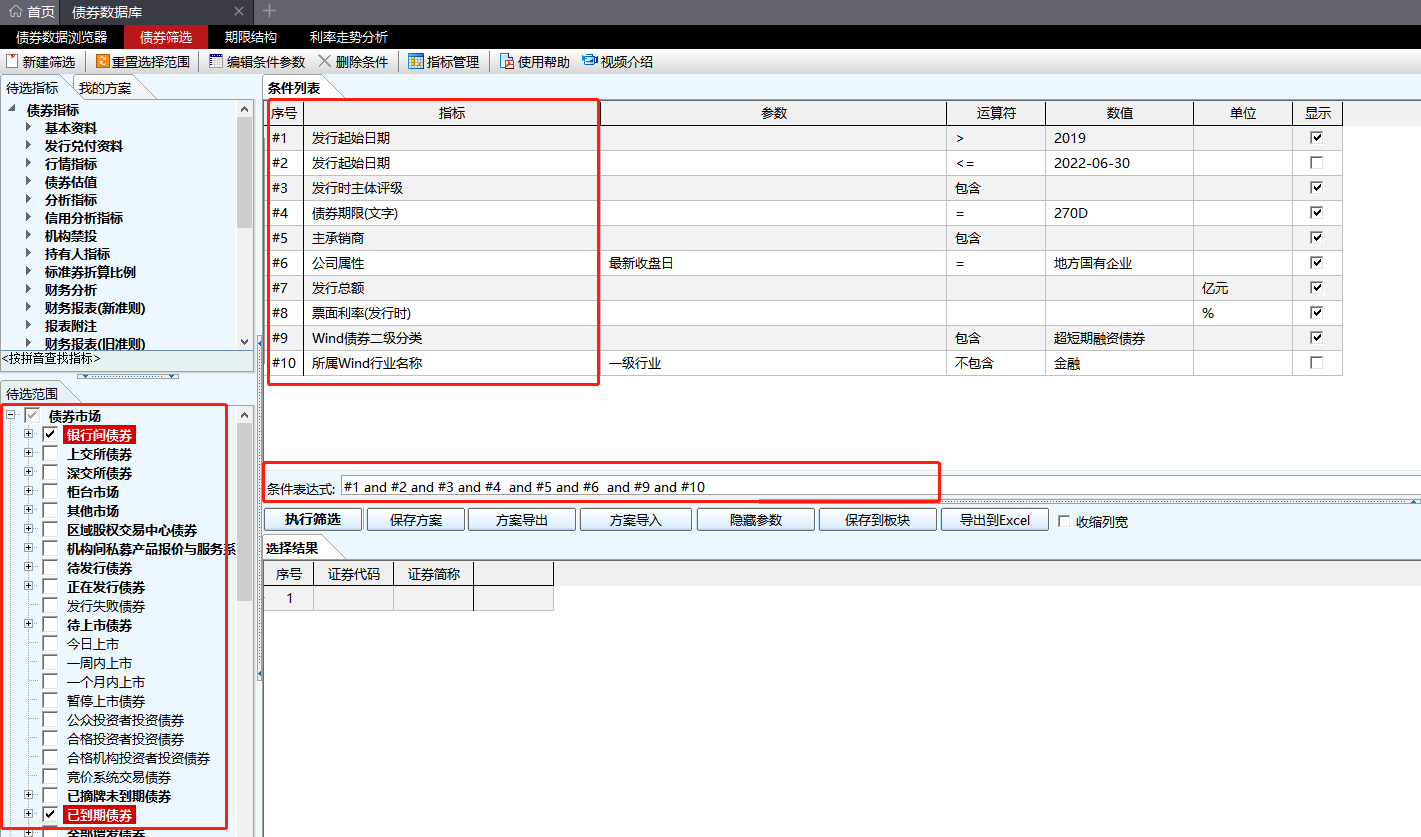 2、“发行利差”注意事项：（1）范围：根据第1点要求设置条件执行筛选后，仅对其中发行主体评级为AAA的发行情况进行计算与填写；（2）计算公式： 1）单笔发行利差=（该笔发行时票面利率-该笔发行时指导利率（即“发行当日中债中短期票据收益率（AAA、期限9M）”））×时间调整系数2020年的时间调整系数=0.92021年的时间调整系数=0.952022年的时间调整系数=12）发行利差平均值=单笔发行利差之和÷总发行数量（指筛选后发行主体评级为AAA的发行数量，非全部）3、必须根据要求计算平均发行利差和总发行规模，发行总额为全部发行总额的加总合计（不限评级）。4、请根据第1点要求设置条件后执行筛选进行截图加盖公章，并导出Excel格式文件保存至U盘/光盘中，与投标文件正本一起密封递交。5、所填报的业绩不得遗漏，不得虚增，如出现遗漏或虚增情况，招标人将不考虑与之合作。8.2承销发行记录信息资料承销发行记录信息（排列顺序与“1、投标人2020年1月1日至2022年6月30日间担任主承销商发行非金融类地方国有企业超短融情况表”的顺序相同）来源于中国货币网（截图需包含网址）中的“债券信息披露”-“流通上市”。下面以22东莞交投MTN001为例：https://www.chinamoney.com.cn/chinese/ltss1/20220124/2293679.html#cp=ltss1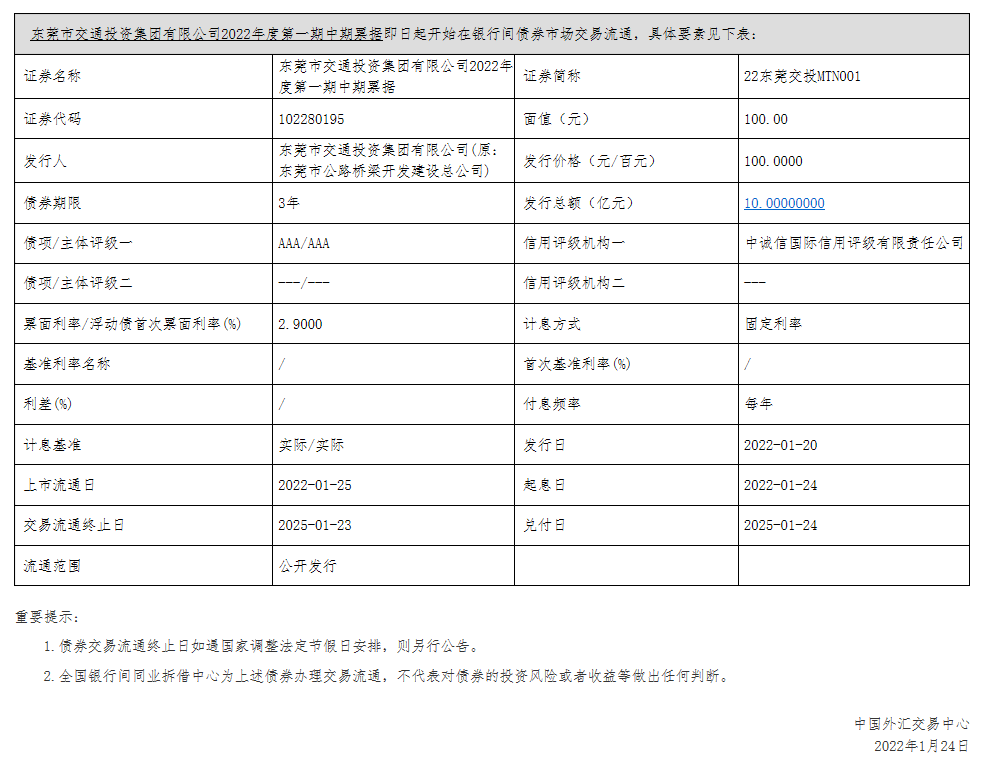 投标人（加盖公章）：                  日   期：      年        月         日9、拟投入本项目的服务团队人员情况表格式9-1 拟投入本项目管理人员情况表项目名称：                                     项目编号：           包号：注：1）所提供的人员资料须按评分标准中所列要求提供证明资料，若未按上述要求提供证明材料的人员，或所附材料无法证明符合评分要求的人员，在评标时将不予考虑。2）如被发现虚假将取消中标资格。投标人（加盖公章）：                  日   期：      年        月         日9-2 拟投入本项目的服务人员情况表项目名称：                                     项目编号：           包号：注：1）所提供的人员资料须按评分标准中所列要求提供证明资料，若未按上述要求提供证明材料的人员，或所附材料无法证明符合评分要求的人员，在评标时将不予考虑。2）如被发现虚假将取消中标资格。投标人（加盖公章）：                  日   期：      年        月         日10、业务支持证明表注：1.授信情况指往期是否有提供的授信，包括但不限于银行贷款授信、保函授信、债券投资授信等额度，由投标人与招标人双方核对；2.银行账户指截至2022年6月30日仍在东莞交投本部存续的账户；3.认购债券情况指机构在东莞交投本部债券发行当日，直接认购或通过自身努力寻找其他合作方等方式，应在给招标人认定阶段提供相关证明材料并加盖公章，且与该证明一同作为投标文件；4.累计贷款支持情况指机构在2020年1月1日至2022年6月30日期间对东莞交投本部贷款支持情况，由投标人与招标人双方核对；5.该证明文件需投标人与招标人双方加盖公章认定，否则无效。投标人：（加盖公章）                                 招标人：（加盖公章）11、投标方案投标人应编制详细、完整的供货或服务方案，该方案应满足或高于招标文件要求，具体内容包括不限于本项目招标文件评分标准中所列内容。投标人应尽可能提供详细说明，以便评委会对投标方案有详细了解。12、用户需求偏离表项目名称：                       项目编号：          包号：备注：（1）投标人应对照招标文件用户需求书（其中“一、招标人基本情况概述”除外）的响应，逐条逐项、如实地填写“偏离情况”，若发现未填写本表，或虚假填写本表，或伪造、变造证明材料的，按无效投标文件处理。（2）偏离情况分为：正偏离、负偏离、无偏离。正偏离是指投标人提供的服务优于招标文件的要求；负偏离是指投标人提供的服务不满足或不完全满足招标文件的要求；无偏离是指投标人提供的服务完全满足招标文件的要求。（3）“偏离情况”项为正偏离（或负偏离）的，必须在“具体偏离内容”项内详细说明与招标文件的偏离内容，“偏离情况”项为无偏离的，在“具体偏离内容”项内填“无”或不填写。如投标人差异内容较多可另附页说明，并在本偏离表注明其在投标文件中的具体页码。投标人（加盖公章）：                    日  期：          年         月       日13、★号条款响应表项目名称：                       　        项目编号：              包号：注：（1）凡标有“★”的地方均被视为实质性内容或重要的技术指标要求或性能要求。投标人要特别加以注意，必须对此回答并完全满足这些要求，否则若有一项带“★”的指标未响应或不满足，将按无效投标处理。（2）“投标文件对应内容”填写“★”内容的响应内容，“响应情况”填写“完全响应”。投标人（加盖公章）：                 日  期：          年         月       日14、合同条款偏离表项目名称：                       　                 项目编号：      包号：      备注：（1）投标人应对照招标文件合同格式内合同条款及附件，逐条、如实地填写“偏离情况”项。“偏离情况”项为正偏离（或负偏离）的，必须在“具体偏离内容”项内详细说明与招标文件的偏离内容，“偏离情况”项为无偏离的，在“具体偏离内容”项内填“无”或不填写。若发现虚假填写本表，或对合同及其附件响应有负偏离的，按无效投标文件处理。若发现此表未逐条填写视为完全满足招标文件要求。（2）偏离情况（投标文件对招标文件合同条款的响应程度）分为：正偏离、负偏离、无偏离。正偏离是指投标人提供的货物或服务商务条件优于招标文件的要求；负偏离是指投标人提供的货物或服务商务条件不满足或不完全满足招标文件的要求；无偏离是指投标人提供的货物或服务商务条件完全满足招标文件的要求。（4）如投标人差异内容较多可另附页说明，并在本偏离表“具体偏离内容”项注明其在投标文件中的具体页码。投标人（加盖公章）：                 日    期：     年      月      日15、投标保证金汇入情况说明 （招标代理机构名称） ： 	本单位已按        项目（项目编号：         包号：   ）的招标文件要求，于  年  月  日前以（付款形式）方式汇入指定帐户（帐户名称：       ，帐号      ,开户银行：      ）。投标单位投标保证金的汇款情况：（详见附件－投标保证金进帐单）汇出时间：   年   月    日；汇款金额：（大写）人民币                 元整（小写：¥元）；汇款帐户名称：  （必须是投标时使用的单位名称）   帐        号：  （必须是投标时使用的帐号）     开 户  银 行：    银行   省    市      (分行/支行)    本单位谨承诺上述资料是正确、真实的，如因上述证明与事实不符导致的一切损失，本单位保证承担赔偿等一切法律责任。投标保证金退回时，请按上述资料退回。附件：投标保证金进帐单复印件（加盖公章）（单位公章）年   月   日单位名称：                           单位地址：                           联系人：                           单位电话：                                        联系人手机：                           16、中标服务费承诺书（招标代理机构名称）   ：本公司  (投标人名称) 在参加在贵公司举行的        项目(项目编号：    包号：   )采购中如获中标，我公司保证在收到“中标通知书”后3天内，按本招标文件第二章第5.2条的有关规定，向贵公司交纳“中标服务费”。如我方违约，愿凭贵方开出的违约通知，按上述承付金额200%由采购人在支付给我司的合同金额中代为扣付。特此承诺!投标人 (公章)：                           单位地址：                           电话：                           传真：                           签署日期：                           17、投标人认为需加以说明的其他内容格  式  自  定三、唱标信封唱标信封内装：1.投标报价一览表；2.投标保证金汇入情况说明及投标保证金进账单复印件加盖公章；3.投标人代表授权委托书原件及被授权代表身份证复印件加盖公章；4.电子文件（签字盖章后的投标文件扫描版PDF格式电子文件、业绩情况一览表中要求生成的Excel格式文件）。四、无线胶装样式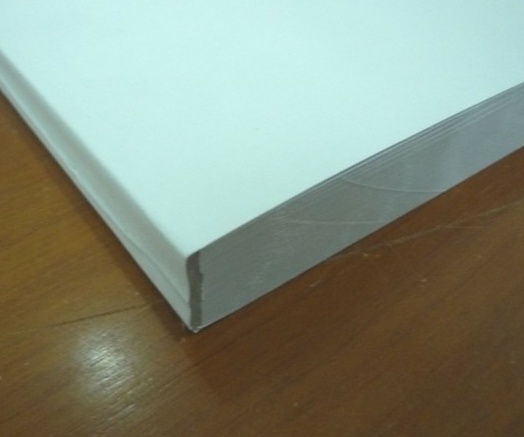 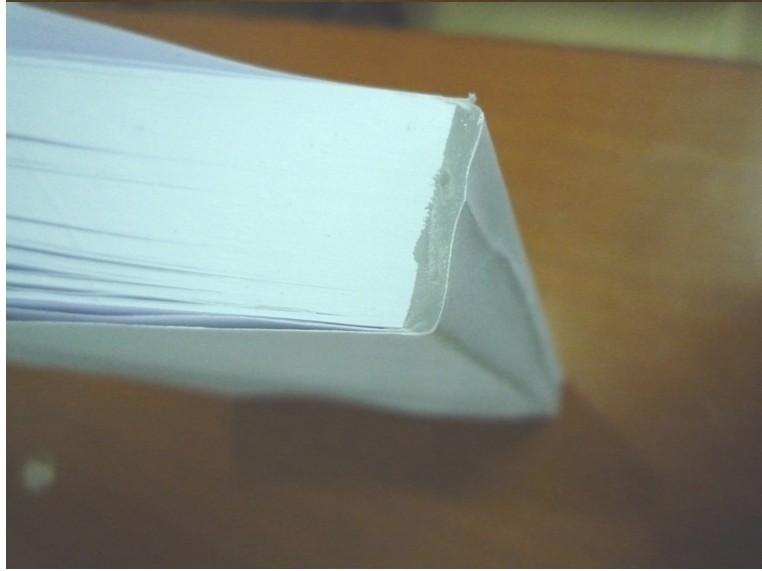 包号采购内容服务期限规模备注A注册发行超短期融资债券承销服务自签订本项目服务合同之日起至本项目全部工作完成止注册发行人民币30亿元以内、期限不超过270天的超短期融资债券（以最终批准发行规模为准）本次招标选择6家银行类金融机构组成承销团进行注册及发行承销工作。项目内容说明与要求1.2资金来源自筹资金，资金已落实1.3项目最高限价基础承销费率不高于0.005%/年。2.1招标人东莞市交通投资集团有限公司2.2招标代理机构广州宏达工程顾问集团有限公司3合格的投标人见第一章《投标邀请》中第5款的投标人资格要求。3.6关于联合体投标本项目不允许联合体投标，招标文件中与允许联合体投标有关的条款、文字表述或格式不适用于本次招标。6踏勘现场本项目无需踏勘现场。8招标文件的异议见第二章《投标须知》中第8款的招标文件的异议。★14报价方式1.投标人应以基础承销费率的形式报价，并填写《投标报价一览表》、《报价函》。2.投标人对基础承销费率的报价不得高于0.005%/年。16.1投标保证金投标保证金的形式：■1、单项投标保证金；投标保证金金额：5,000.00元；投标保证金账户：开户名称：东莞市交通投资集团有限公司开户银行：  平安银行股份有限公司东莞分行     账号：30204959000494保证金退还时采用“网上一键原路退还”的方式处理，其余的法律责任由投标人自行承担。★17.1投标有效期递交投标文件截止日后90日内有效19投标截止时间本项目投标截止时间为2022年09月08日09时30分。23.1评标委员会评标委员会成员共9人：其中招标人代表3名；技术、经济等方面的专家6人由广东省综合评标专家库中随机抽取确定。28评标方法综合评分法9.4招标信息公告媒体所有有关本次招标的招标公告会在东莞市公共资源交易网（http://ggzy.dg.gov.cn/）、东莞市交通投资集团有限公司官方网站（http://www.dgjtjt.com.cn）媒体上公布，并视为有效送达，不再另行通知。29.1招标结果公示媒体所有本次招标的结果公示会在东莞市公共资源交易网（http://ggzy.dg.gov.cn/）、东莞市交通投资集团有限公司官方网站（http://www.dgjtjt.com.cn）媒体上公布，并视为有效送达，不再另行通知。35履约担保本项目不设履约担保。序号投标文件名称装订备注1唱标信封独立装订、合并密封1.投标报价一览表；2.投标保证金汇入情况说明及投标保证金进账单复印件加盖公章；3.投标人代表授权委托书原件及被授权代表身份证复印件加盖公章；1电子文件独立装订、合并密封签字盖章后的投标文件（含价格文件、商务技术文件）扫描版PDF格式电子文件、业绩情况一览表中要求生成的Excel格式文件。2价格文件独立装订成册、独立密封含正、副本3商务技术文件商务与技术可装订成册也可分开装订、独立密封含正、副本投标单位评审内容投标单位评审内容资格性审查1.投标人符合合格投标人的基本条件的资格性审查2. 未被列入“国家企业信用信息公示系统”网站（http://www.gsxt.gov.cn）严重违法失信企业名单； 资格性审查3.不存在大额诉讼或多宗诉讼或其他违法、违约等影响本次招标项目正常履约的情形资格性审查4.不存在投标人或其关联公司曾与东莞市交通投资集团有限公司及其下属企业签订合，且正在履约过程中因投标人或其关联公司严重违约而导致合同变更、中止、解除的情形资格性审查5.投标人或其关联公司未正在与东莞市交通投资集团有公司及其下属企业发生诉讼资格性审查6.不存在法院判决或仲裁裁决认定投标人或其关联公司在与东莞市交通投资集团有限公司及其下属企业履约过程中存在违约或过失责任的情形符合性审查1.投标文件按招标文件要求签署、盖章的符合性审查2.报价未超过招标文件中规定的项目最高限价的符合性审查3.投标文件不含有招标人不能接受的附加条件的符合性审查4.投标文件满足招标文件的实质性要求的符合性审查5.无法律、法规和招标文件规定的其他无效情形序号评分因素分值1商务25分2技术65分3价格10分总  分总  分100分序号评审内容评分细则分值1资质状况投标人或其上级法人（分支机构投标时其所属的金融机构法人）具有非金融企业债务融资工具主承销商资格A 类证书的，得2分，A类（不含）以下证书不得分。注：非金融企业债务融资工具主承销商业务资格以中国银行间市场交易商协会2022年6月24日公布的“非金融企业债务融资工具承销机构名单——主承销商——银行类机构”为准，提供在投标截止时间前的名单截图或复印件并加盖投标人公章。22服务团队（1）拟投入本项目注册发行的项目负责人（5分）①具有注册会计师资格证书，或证券经纪资格证书，或证券代理发行资格证书，或法律职业资格证书，上述证书每提供一个得1分，本子项满分2分。②项目负责人作为承销项目负责人的业绩，每提供一个得1分，本子项最高得2分。③项目负责人承诺每次发行簿记建档日驻点操作，提供专业意见，提供驻点服务得1分。注：需提供以下证明材料：①提供项目负责人的资格证书（或注册/执业/岗位证书/技术职称）复印件或证书查询官方网站查询截图；②提供业绩证明的相关材料（格式可参考投标文件格式中的“业绩情况一览表”，也可使用投标人自拟格式的文件）；③提供项目负责人驻点服务的承诺函（格式自拟）。以上所有证明材料均需加盖投标人公章，未提供证明材料或未盖章的，不得分。（2）拟投入本发行项目的人员情况（3分）①拟投入的工作人员（除项目负责人外）具有注册会计师资格证书，或经济类/金融类中级（或以上）职称证书，或法律职业资格证书的，每提供一个上述任一证书得1分，本子项满分2分。②拟投入的工作人员具有在交易商协会工作经验（如借调、往期工作等情况）的，得1分，否则不得分。注：需提供以下证明材料：①提供上述人员的资格证书（或注册/执业/岗位证书/技术职称）复印件或证书查询官方网站查询截图； ②相关工作人员在交易商协会具有工作经验的，应提供相关证明材料。以上所有证明材料均需加盖投标人公章，未提供证明材料或未盖章的，不得分。83业务支持情况（1）往期是否有授信（2分）。（2）截至2022年6月30日在东莞交投本部是否有存续银行账户（2分）。（3）2020年1月1日至2022年6月30日发行超短融、短融或中票的支持情况：认购过发行的债券，每认购一期得1分，本子项最高得4分。（4）2020年1月1日至2022年6月30日期间对东莞交投本部累计贷款支持情况从高到低进行排名，投标人排名第1名至第5名得7分，其他名次得5分，没有贷款支持的得1分。注：①往期业务支持单位指的是东莞交投本部，授信、银行账户、认购债券情况以及累计贷款支持情况以招标人的认定为准，投标人需自行联系招标人领取相关证明，无证明文件则不得分，相关格式详见投标文件格式“业务支持证明表”。②认购债券指东莞交投本部发行债券当日，由投标人直接认购或通过自身努力寻找其他机构间接认购。投标人需自行联系招标人领取相关证明，证明格式详见《业务支持证明表》，并提供认购债券的相关佐证资料。无证明文件或无佐证材料的，均不得分。15合计合计合计25分序号评审内容评分细则分值1发行规模评比各投标人2020年1月1日至2022年6月30日全国范围内发行承销的期限为270天的地方国有企业（非金融类）超短期融资债券的发行总额（按WIND数据库统计口径，格式及要求见投标文件格式中的“业绩情况一览表”。（1）投标人发行总额≥所有投标人平均发行总额×150%，得10分。（2）所有投标人平均发行总额×150%＞投标人发行总额≥所有投标人平均发行总额，得8分。（3）投标人发行总额＜所有投标人平均发行总额，得6分。注：①独家承销的主承销商发行额按整个票据的100%计算；联席承销的主承销商和联席承销商的发行额均按整个票据的100%计算（例如，A银行和B银行联席承销了10亿元超短融，A银行为主承销商，B银行为联席主承销商。对于此笔超短融，本次评选认定的A银行的发行总额为10亿元，B银行的发行总额为10亿元）。②投标人必须提供总发行规模的相关有效证明资料，若未按要求提供，则本项按0分计分。③若数据发现不实，招标人将不考虑与之合作。102发行数量评比各投标人2020年1月1日至2022年6月30日全国范围内期限为270天的地方国有企业（非金融类）超短期融资债券的发行数量（按WIND数据库统计口径，格式及要求见投标文件格式中的“业绩情况一览表”。（若为联席承销，主承销商和联席承销商的发行纪录各记一笔）。（1）投标人的发行笔数≥所有投标人发行笔数的平均数×150%，得10分。（2）所有投标人发行笔数的平均数×150%＞投标人的发行笔数≥所有投标人发行笔数的平均数，得8分。（3）投标人的发行笔数＜所有投标人发行笔数的平均数，得6分。注：①独家承销的主承销商按发行记录一笔计算；联席承销的主承销商和联席承销商的发行纪录各记一笔。②投标人必须提供发行笔数的相关有效证明资料，若未按要求提供，则本项按0分计分。③若数据发现不实，招标人将不考虑与之合作。103发行利率统计各投标人2020年1月1日至2022年6月30日期间发行主体评级为AAA、期限为270天的地方国有企业（非金融类）超短期融资债券的发行利率与指导利率的发行利差（指导利率为发行当日中债中短期票据收益率（AAA、期限9M）），格式及要求见投标文件格式中的“业绩情况一览表”。按照时间调整系数计算后的发行利差平均值从低到高进行排名。投标人排名第1名至第3名为15分，第4名至第6名为13分，第7名至第10名为10分，第11名及以后得8分。注：测算方式如下：单笔发行利差=（该笔发行时票面利率-该笔发行时指导利率）×时间调整系数发行利差平均值=单笔发行利差之和÷总发行数量（指筛选后发行主体评级为AAA的发行数量，非全部）②若数据发现不实，招标人将不考虑与之合作。154服务方案按照投标人设计的服务方案进行综合评审。分优5分、良4分、中2分三个等级进行评审。（1）发行方案设计和建议内容全面、思路清晰、可行，对未来两年内发行时机选择建议、发行价格预测及相关分析等工作的重点、难点分析准确、透彻，对应措施科学、可操作性强，服务计划完善、资源支持系统可靠。（2）对发行进度计划、服务质量的保证措施及服务承诺等评审，进度安排合理可行，是否能够承诺保证有足够的人力、物力等资源，保证按时按质按量完成承销业务，并制订管理质量控制措施，作出违约责任、以经济赔偿的承诺，并对发行利率进行有效控制等。55发行时机建议对各投标人发行时机建议进行综合评审。分优5分、良4分、中2分三个等级进行评审。要求：投标人结合图形回顾2020年1月至2022年6月的利率走势和推动利率趋势发生变化的重要事件。列示利率走势的领先指标和同步指标，并解释其能够作为利率走势领先指标和同步指标的内在逻辑。针对未来两年的发行时机，明确领先指标和同步指标出现何种变动或达到何种数值时，是相对合适的发行时机。（1）在利率走势图中标注2020年1月至2022年6月期间，对利率走势产生重大影响的事件，并详细地说明该事件如何影响利率走势。（2）投标人对未来两年内的发行时机提出建议，对两年内的利率走势做出判断，同时逐条列出详细理由，并进行横向对比。56未来合作计划综合评审各投标人拟与东莞交投本部的合作计划，主要内容不限于：授信计划、存款产品设计、债务到期安排、贷款利率优惠、资金用途（项目资本金等）解决方案等，并对投标人提出合作方案的针对性和合理性进行评比，分优5分、良4分、中3分、差2分四个等级进行评审，本子项满分为5分。注：未来合作计划应在投标文件中应按照评审要求填列相关内容。57发行利率控制承诺招标人将设置发行利率控制奖励方式，对发行利率较理想时启用相关奖励。若投标人接受控制奖励方式的条款则得15分；若投标人未接受控制奖励方式条款，但提出其他合理方案的，可根据方案情况给予1-12分的得分。注：各投标人按《报价函》的格式进行回复。15合计合计合计65分需求名称需求说明★服务期自签订本项目服务合同之日起至本项目全部工作完成止。★其他要求1.数量：注册发行人民币30亿元以内、期限不超过270天的超短期融资债券（以最终批准发行规模为准），本次招标选择6家银行类金融机构组成承销团进行注册及发行承销工作。2.中标人在提供服务期间，应履行投标时的所有承诺，否则，招标人有权迳行通知中标人指定的项目负责人，行使合同单方解除权，终止中标人的服务资格，拒付服务费，对未完成的任务，招标人有权转交本项目依次中标候选人完成或对本项目进行重新招标。投标人对此完全明白理解且不持有任何异议。3.如果被选定的中标人不能按照招标文件要求及投标文件的承诺签订中标合同，或经核定中标人的投标文件与事实不符，从而影响公平、公正及影响中标合同执行时，招标人有权重新招标或者取消该中标人的中标资格。4.如果所有中标候选人均无法签订合同，招标人将依法重新招标或更改招标形式，对受影响的投标人不承担任何责任。★承销服务费结算1.招标人应按期向每期发行的承销商支付承销费用，每期承销费由簿记管理人在缴款日从募集资金中扣收。2.承销费计算公式为：承销费=当期债务融资工具发行面值总额×年承销费率×发行年限，其中公式中的年承销费率招标人将根据当期实际发行利率、指导利率以及招标人设定的基准利率情况设置发行利率控制奖励方式，分为以下三种情况：当实际发行利率＞指导利率时：承销费率=基础承销费率；（2）当基准利率≤实际发行利率≤指导利率时：承销费率=基础承销费率×5+基础承销费率×5×（1-（实际发行利率-发行基准利率）/（指导利率-发行基准利率））；（3）当实际发行利率＜基准利率时：承销费率=基础承销费率×10+（发行基准利率-实际发行利率）×50%。最终承销费率不高于基础承销费率的15倍。注：无论投标人是否接受上述控制奖励方式的，均应在《报价函》中进行承诺；若不接受上述控制奖励方式的，则需提出其他合理方案供招标人参考；若不接受控制奖励方式且未提出方案的，作无效投标处理。3.每次支付后五个工作日内承销商必须提供给招标人承销费用增值税专用发票，所开发票应当包括承销商自身向招标人提供的与其实际收取的承销费用相等、抬头为招标人的合法发票。4.承销费含承销商履行本招标内容全部义务的一切费用，包括但不限于发行费、文本制作费、信息披露费、修改费、咨询费、审查费、报批费用、现场服务费、差旅费、通讯费、现场办公费、税金及利润等投标人全面妥善履行发行工作内容的全部费用，除律师费、评级费、会计师费、登记托管兑付费、集中簿记 建档费、注册入会费以及双方另有约定的应由招标人支付的项目外，招标人不再支付其他任何费用。★保密本项目实施期间所有相关的成果、资料，未经对方同意，均不得复制、不得泄露、不得擅自修改、传送或向第三人转让或用于本合同外的项目；均以违法违约处理。中标人负有对成果资料保密的责任。★投标有效期递交投标文件截止日后90日内有效合同签订本项目由东莞市交通投资集团有限公司与中标人签订合同合同条款投标人应实质性响应合同各条款，如中标将以招标文件提供的合同格式（包括补充协议）签订合同。重要说明招标文件中标注“★”号的为重要要求或关键指标，对这些重要要求或关键指标的任何偏离或不满足将导致其投标文件无效。序号项目名称基础承销费率服务期备注1注册发行超短期融资债券承销服务        %/年自签订本项目服务合同之日起至本项目全部工作完成止投标人全称企业性质企业性质地址电话/传真电话/传真成立年月经营范围经营范围营业执照号码经营范围经营范围注册资金职工人数职工人数公司所获证书证书名称发证单位发证单位证书等级证书等级证书有效期公司所获证书公司所获证书公司财务状况年  度总资产（元）总资产（元）年营业额（元）年营业额（元）年净利润（元）公司财务状况公司财务状况企业简介        事项名称认定时间处罚期届满/异常名录信息失效时间备注是否被列入“中国执行信息公开网”被认定为失信被执行人是否被认定为重大税收违法案件当事人名单是否被认定为严重违法失信行为记录名单有无受各级管理部门的处罚是否存在大额诉讼或多宗诉讼或其他违法、违约等影响本次招标项目正常履行的情况是否存在与东莞市交通投资集团有限公司及其下属企业在签订合同的履约过程中，因投标人或其关联公司严重违约而致使合同变更、中止、解除的是否正在与东莞市交通投资集团有限公司及其下属企业发生诉讼是否存在法院判决或仲裁裁决认定投标人或其关联公司在与东莞市交通投资集团有限公司及其下属企业履约过程中存在违约责任或过失责任序号证券简称发行日期主体评级（发行时）债券期限（年）发行总额（亿元）票面利率%（发行时）中债中短期票据收益率%（AAA、期限9M、发行时）发行利差（仅发行主体为AAA时填写）发行总额：发行利差平均值：序号姓名性别年龄学历资格/职称证书/退伍或复员证拟任职务从事本行业年限  备注序号姓名性别年龄学历资格/职称证书/退伍或复员证拟任职务从事本行业年限  备注银行名称授信情况银行账户累计贷款支持情况累计贷款支持情况认购债券情况认购债券情况银行名称授信情况银行账户日期金额（万元）债券简称认购金额（万元）例：XX银行有/无有则填写账号，无则填无22东莞交投MTN001XX万元例：XX银行有/无有则填写账号，无则填无例：XX银行有/无有则填写账号，无则填无例：XX银行有/无有则填写账号，无则填无例：XX银行有/无有则填写账号，无则填无例：XX银行有/无有则填写账号，无则填无例：XX银行有/无有则填写账号，无则填无合计：序号招标文件要求招标文件要求投标文件内容投标文件内容投标文件内容序号条款号简要内容偏离情况具体偏离内容对应证明材料页码序号招标文件要求招标文件要求投标文件对应内容响应情况序号条款号招标文件要求投标文件对应内容响应情况1报价方式1.投标人应以基础承销费率的形式报价，并填写《投标报价一览表》、《报价函》。2.投标人对基础承销费率的报价不得高于0.005%/年。2投标有效期递交投标文件截止日后90日内有效3投标文件的装订、密封和标记按投标人须知第18.2条要求准备投标文件4服务期自签订本项目服务合同之日起至本项目全部工作完成止。5其他要求1.数量：注册发行人民币30亿元以内、期限不超过270天的超短期融资债券（以最终批准发行规模为准），本次招标选择6家银行类金融机构组成承销团进行注册及发行承销工作。2.中标人在提供服务期间，应履行投标时的所有承诺，否则，招标人有权迳行通知中标人指定的项目负责人，行使合同单方解除权，终止中标人的服务资格，拒付服务费，对未完成的任务，招标人有权转交本项目依次中标候选人完成或对本项目进行重新招标。投标人对此完全明白理解且不持有任何异议。3.如果被选定的中标人不能按照招标文件要求及投标文件的承诺签订中标合同，或经核定中标人的投标文件与事实不符，从而影响公平、公正及影响中标合同执行时，招标人有权重新招标或者取消该中标人的中标资格。4.如果所有中标候选人均无法签订合同，招标人将依法重新招标或更改招标形式，对受影响的投标人不承担任何责任。6承销服务费结算1.招标人应按期向每期发行的承销商支付承销费用，每期承销费由簿记管理人在缴款日从募集资金中扣收。2.承销费计算公式为：承销费=当期债务融资工具发行面值总额×年承销费率×发行年限，其中公式中的年承销费率招标人将根据当期实际发行利率、指导利率以及招标人设定的基准利率情况设置发行利率控制奖励方式，分为以下三种情况：（1）当实际发行利率＞指导利率时：承销费率=基础承销费率；（2）当基准利率≤实际发行利率≤指导利率时：承销费率=基础承销费率×5+基础承销费率×5×（1-（实际发行利率-发行基准利率）/（指导利率-发行基准利率））；（3）当实际发行利率＜基准利率时：承销费率=基础承销费率×10+（发行基准利率-实际发行利率）×50%。最终承销费率不高于基础承销费率的15倍。注：无论投标人是否接受上述控制奖励方式的，均应在《报价函》中进行承诺；若不接受上述控制奖励方式的，则需提出其他合理方案供招标人参考；若不接受控制奖励方式且未提出方案的，作无效投标处理。3.每次支付后五个工作日内承销商必须提供给招标人承销费用增值税专用发票，所开发票应当包括承销商自身向招标人提供的与其实际收取的承销费用相等、抬头为招标人的合法发票。4.承销费含承销商履行本招标内容全部义务的一切费用，包括但不限于发行费、文本制作费、信息披露费、修改费、咨询费、审查费、报批费用、现场服务费、差旅费、通讯费、现场办公费、税金及利润等投标人全面妥善履行发行工作内容的全部费用，除律师费、评级费、会计师费、登记托管兑付费、集中簿记 建档费、注册入会费以及双方另有约定的应由招标人支付的项目外，招标人不再支付其他任何费用。7保密本项目实施期间所有相关的成果、资料，未经对方同意，均不得复制、不得泄露、不得擅自修改、传送或向第三人转让或用于本合同外的项目；均以违法违约处理。中标人负有对成果资料保密的责任。8项目服务内容按用户需求书中“二、项目服务内容及要求（一）项目服务内容”中的所规定的要求执行。9项目服务要求1、为本招标项目设置项目工作组，项目人员在提供服务期间不得随意更换，但在以下情况下例外：（1）招标人要求更换；（2）征得招标人书面同意人员更换。注：投标人应针对上述条款提供单独的承诺函并加盖投标人公章（格式自拟）。10承销团、每期债券发行承销费率确定方式1、本次招标拟选择6家银行类金融机构组成本项目下债券发行的承销团，其中综合评分第一名与第二名负责注册工作，并分别作为首期与第二期发行的主承销商。2、每期债券由招标人在全体承销团成员中选定 1-2 家为该期债券的发行主承销商与联席主承销商。选定的发行主承销商的中标基础承销费率为该承销商该期债券的承销费率的计算基础。11其他事项1、中标人就本期债券的发行向招标人承担余额包销责任，即在每期发行期限结束时，中标人组织承销团成员按照各自的承销金额承销后无条件买下未售出的全部剩余债券。2、中标人应在簿记建档前的初次询价结束后、簿记建档截标前、簿记建档结束后三个时间点向招标人提供“投资者认购单”。“投资者认购单”应至少包括：（1）投资者名称；（2）申购金额；（3）申购利率三个要素。序号招标文件要求投标文件内容投标文件内容序号简要内容偏离情况具体偏离内容